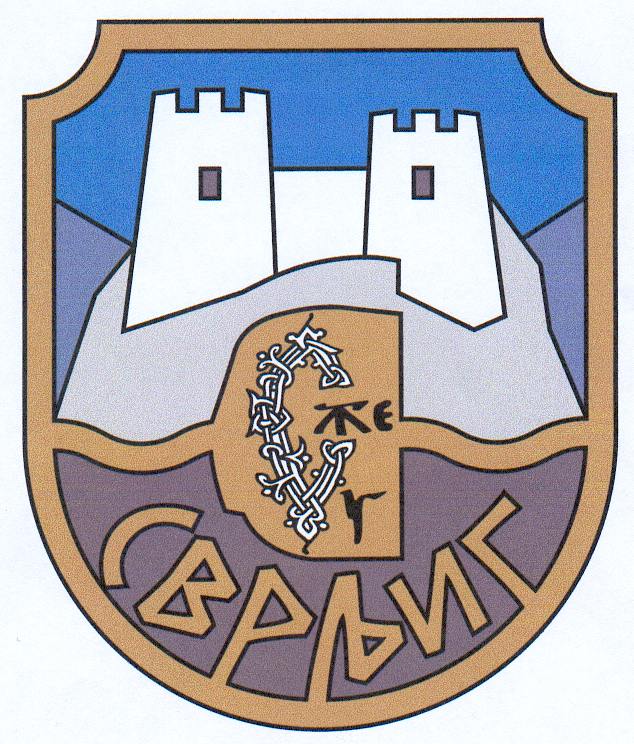 ИНФОРМАТОР О РАДУОПШТИНЕ СВРЉИГДецембар, 2015.годинеI   САДРЖАЈ ИНФОРМАТОРА О РАДУ ОПШТИНЕ СВРЉИГI         СадржајII        Основни подаци о органима општине Сврљиг            и ИнформаторуIII      Организациона структура општине Сврљиг  IV      Опис функција старешина              Председник општине            Скупштина општине Сврљиг            Општинско веће општине Сврљиг            Општинска управа  V          Опис правила у вези са јавношћу радаVI        Списак најчешће тражених информација од             јавног значајаVII      Опис надлежности, овлашћења и обавезаVIII     Опис поступања у оквиру надлежности, овлашћења             и обавезаIX        Навођење прописаX         Услуге које орган пружа заинтересованим лицимаXI        Поступак ради пружања услугаXII      Преглед података о пруженим услугама XIII    Подаци о приходима и расходимаXIV    Подаци о јавним набавкамаXV      Подаци о државној помоћиXVI    Подаци о исплаћеним платама, зарадама и            другим примањимаXVII  Чување носача информацијаXVIII    Врсте информација у поседуXIX      Врсте информација којима општина Сврљиг омогућава            приступ XX    Информације о подношењу захтева за приступ            информацијамаII  ОСНОВНИ ПОДАЦИ О ОРГАНИМА ОПШТИНЕ СВРЉИГ И ИНФОРМАТОРУИнформатор о раду органа општине Сврљиг издаје се за следеће органе општине Сврљиг: Скупштина општине Сврљиг, Председник општине Сврљиг, Општинско веће општине Сврљиг и Општинска управа општине Сврљиг.Назив органа: Oпштина Сврљиг, адреса седишта: Радетова бр. 31, Сврљиг, матични број 07327340, порески идентификациони број: 102025496 и адреса електронске поште одређене за пријем електронских поднесака:  ousvrljig@gmail.com;Име лица које је одговорно за тачност и потпуност података које садржи информатор: одговоран је начелник Општинске управе општине Сврљиг – Дејана Митић;Датум првог објављивања информатора: Информатор о раду органа општине Сврљиг и Општинске управе доступан је и објављен дана 20.02.2014.године на web презентацији општине Сврљиг-  www.svrljig.rs.Датум последње измене или допуне или датум када је извршена последња проверана основу које је закључено да није потребно уносити ни измене ни допуне: Последње ажурирање информатора извршено је 30.11.2015.године;Напомена о месту где се може остварити увид у информатор и набавити штампана копија информатора: Грађани се могу упознати са садржајем информатора, могу добити и штампану копију информатора у општинском услужном центру, улица Радетова бр. 31, Сврљиг, у приземљу зграде.Веб адреса информатора (адреса са које се може преузети електронска копија информатора): -  www.svrljig.rs.III ОРГАНИЗАЦИОНА СТРУКТУРА ОПШТИНЕОргани општине Сврљиг су: - Скупштина општине - Председник  општине - Општинско веће- Општинска управа општинеОРГАНИЗАЦИОНА ШЕМА ОРГАНА ОПШТИНЕ                                                                    Г Р А Ђ А Н И                                                            б и р а ј у				               б и р а                                                         	                                                                                         председаваС к у п ш т и н а   о п ш т и н еСкупштина општине је највиши орган општине који врши основне функције локалне власти, утврђене Уставом, законом и статутом.Скупштину општине чине одборници, које бирају грађани на непосредним изборима, тајним гласањем, у складу са законом и статутом општине.Одборници се бирају на четири године.Скупштина општине Сврљиг има 27 одборника у овом сазиву.Председник Скупштине општине Сврљиг је Небојша АнтонијевићE-mail: ousvrljig@gmail.com            Телефон: 018/821-104 локал 110Заменик председник Скупштине општине Сврљиг је Горан ЈеремијићE-mail: ousvrljig@gmail.com            Телефон: 018/821-104 локал 110П р е д с е д н и к  о п ш т и н е  С в р љ и гПредседник општине Сврљиг је Јелена ТрифуновићE-mail: ousvrljig@gmail.comТелефон: 018/821-104 локал 102Председник општине врши извршну функцију у општини.Председник општине председава Општинским већем.З а м е н и к   п р е д с е д н и к а  о п ш т и н е  С в р љ и гЗаменик председник општине Сврљиг је Драган ПетровићE-mail: ousvrljig@gmail.comТелефон: 018/821-104 локал 103Заменик председника општине врши извршну функцију у општини.Заменик председника општине је члан општинског већа по функцији.П о м о ћ н и к   п р е д с е д н и к  о п ш т и н е  С в р љ и гПредседник општине поставља и разрешава своје помоћнике. Председник може имати највише три помоћника.Помоћници председника општине Сврљиг су:Драгица Ристић,Марко Младеновић иЈелена Радојковић.E-mail: ousvrljig@gmail.comТелефон: 018/821-104 локал 103О п ш т и н с к о   в е ћ еОпштинско веће чине председник општине, заменик председника општине, као и чланови Општинског већа, чији је број утврђен Статутом општине и које бира Скупштина општине на период од четри године.Председник општине је председник Општинског већа.Заменик председника општине је члан Општинског већа по функцији.Чланови Општинског већа су:- Бранислав Михајловић- Иван Благојевић- Томислав Васић- Ива Антић- Боривоје Петковић- Владица Живковић.О п ш т и н с к о   ј а в н о   п р а в н о б р а н и л а ш т в оOпштинско јавно правобранилаштво је посебан и самосталан орган чија је надлежност регулисана Законом  о  јавном  правобранилаштву  Републике Србије (''Службени гласник РС'', број 43 од 20.7.1991. године). Општински јавни правобранилац: Данијела Будимовић, дипл. правникE-mail: ousvrljig@gmail.comТелефон: 018/821-104 локал 108О п ш т и н с к а   у п р а в а Општинском управом, као јединственим органом, руководи начелник.Начелник Општинске управе  је Дејана Митић, дипл.правник.E-mail: ousvrljig@gmail.comТелефон: 018/821-104 локал 104Заменик начелника Општинске управе је Љубиша Стојковић, дипл.правник.E-mail: ousvrljig@gmail.comТелефон: 018/821-104 локал 104Општинска управа има следећа овлашћења и обавезе:припрема нацрте прописа и других аката које доноси Скупштина општине, председник Општине и Општинско веће;извршава одлуке и друге акте Скупштине општине, председника Општине и Општинског већа;решава у управном поступку у првом степену о правима и дужностима грађана, предузећа, установа и других организација у управним стварима из надлежности Општине;обавља послове управног надзора над извршавањем прописа и других општих аката Скупштине општине;извршава законе и друге прописе чије је извршавање поверено општини;обавља стручне и друге послове које утврди Скупштина општине, председник Општине и Општинско веће;доставља извештај о свом раду на извршењу послова из надлежности Општине и поверених послова, председнику Општине, Општинском већу и Скупштини општине по потреби, а најмање једном годишње.Општинска управа општине Сврљиг има следеће унутрашње јединице:Одељење за буџет и финансијеОдсек за привредуОдсек за урбанизам, стамбено-комуналне длатности и грађевинарствоОдсек за инспекцијеске пословеОдељење за друштвене делатности и општу управу.Одељење за буџет и финансије у свом саставу има два Одсека и једну службу, и то:1. Одсек за рачуноводство2. Одсек за локалну пореску администрацију3. Служба имовинско-правних пословаОдељење за буџет и финансијеНачелник Одељења је Марина Савић, дипломирани економиста             E-mail: ousvrljig@gmail.com           Телефон: 018/821-104 локал 105Одсек за привредуШеф Одсека је Влада Крстић, дипломирани инжењер пољопривреде    E-mail: ousvrljig@gmail.comТелефон: 018/821-104 локал 107Одсек за урбанизам, стамбено-комуналне делатности и грађевинарствоШеф Одсека је Гостана Михајловић, дипломирани инжењер грађевинеE-mail: ousvrljig@gmail.comТелефон: 018/821-104 локал 115Одељење за друштвене делатности и општу управуОдсек за рачуноводствоШеф Одсека је Јовица Гајић, рачуноводствени техничарE-mail: ousvrljig@gmail.comТелефон: 018/821-104 локал 119Одсек за локалну пореску администрацијуШеф Одсека је Весница Илић, специјалиста струковни правникE-mail: ousvrljig@gmail.comТелефон: 018/821-104 локал 124Служба за имовинско-правне послове                         Бојана Голубовић, дипл.правник E-mail: ousvrljig@gmail.com Телефон: 018/821-104 локал 119IV  ОПИС ФУНКЦИЈА СТАРЕШИНАПредседник Општине Сврљиг је Јелена Трифуновић.Председник општине врши извршну функцију у општини.Председник општине председава Општинским већем.Председник општине има следећа овлашћења и обавезе: представља и заступа Општину;предлаже начин решавања питања о којима одлучује Скупштина општине;наредбодавац је за извршење буџета;оснива општинску службу за инспекцију  и ревизију коришћења буџетских средстава;даје сагласност на опште акте којима се уређују број и структура запослених у установама које се финансирају из буџета Општине и на број и структуру запослених и других лица која се ангажују на остваривању програма или дела програма корисника буџета Општине;одлучује о давању на коришћење, односно у закуп, као и о отказу уговора о давању на коришћење, односно у закуп и стављању хипотеке на непокретности које користе органи Општине, уз сагласност Дирекције за имовину Републике Србије;усмерава и усклађује рад Општинске управе;доноси појединачне акте за које је овлашћен законом, статутом или одлуком Скупштине општине;информише јавност о свом раду;подноси жалбу Уставном суду Републике Србије ако се појединачним актом или радњом државног органа или органа Општине онемогућава вршење надлежности Општине;образује стручна саветодавна радна тела за поједине послове из своје надлежности;врши и друге послове утврђене статутом и другим актима Општине.Председник општине има заменика који га замењује у случају његове одсутности и спречености да обавља своју дужност.Заменик председника општине Сврљиг је Драган ПетровићС к у п ш т и н а   о п ш т и н еСкупштина општине је највиши орган општине који врши основне функције локалне власти, утврђене Уставом, законом и статутом.Скупштину општине чине одборници, које бирају грађани на непосредним изборима, тајним гласањем, у складу са законом и статутом општине.Скупштина општине, у складу са законом: 1) доноси Статут општине и пословник Скупштине;2) доноси буџет  и  усваја завршни рачун буџета;3) утврђује стопе изворних  прихода Општине као и начин и мерила  за одређивање  висине локалних  такса и надокнада;4) подноси иницијативу  за покретање  поступка оснивања, укидања или  промене  територије Општине;5) доноси  програм развоја  Општине  и појединих делатности;6) доноси просторни план  и урбанистичке  планове  Општине  и уређује коришћење грађевинског земљишта;7) доноси прописе и друге опште акте;8) расписује општински  референдум и референдум на делу територије Општине;9) изјашњава се о предлозима садржаним  у грађанској иницијативи и утврђује  предлог одлуке о самодоприносу;10) оснива службе, јавна предузећа, установе и организације и врши  надзор над њиховим радом;11) именује и разрешава  управни и надзорни одбор, директоре  јавних предузећа, установа, организација и служби  чији је оснивач  и даје сагласност на њихове статуте у складу са законом;12) бира и разрешава председника Скупштине и заменика председника Скупштине;13) бира и разрешава Председника општине и на предлог Председника општине бира заменика председника општине  као и чланове општинског већа;14) поставља и разрешава секретара и заменика секретара Скупштине;15) одлучује о прибављању ствари и располагању стварима у својини општине, под условима прописаним законом и посебном одлуком одређује лице надлежно за закључивање уговора о прибављању и располагању стварима у својини општине;16) одлучује о јавно –приватном партнерству са или без елемената концесије и доноси концесиони акт; 17) даје претходну сагласност Јавном предузећу да може улагати капитал у друга друштва капитала за обављање делатности од општег интереса или делатности која није делатност од општег интереса,18) даје сагласност Јавном предузећу да може, поред делатности за чије је обављање основано, да обавља и друге делатности ,19) даје сагласност јавном предузећу о промени седишта и пословног имена, на начин утврђен оснивачким актом јавног предузећа.20) утврђује  општинске таксе и друге локалне приходе који јој припадају;21) утврђује накнаду за уређивање и коришћење грађевинског земљишта;22) прописује радно време угоститељских , трговинских  и занатских објеката;23) даје мишљење о републичком и регионалном просторном плану;24) доноси акт о јавном задуживању  Општине у складу са законом  којим се уређује јавни дуг;25) даје мишљење  о законима којима се уређују питања  од значаја за локалну самоуправу;26) разматра извештај о раду  и даје сагласност  на програм рада  корисника буџета;27) одлучује  о сарадњи  и удруживању  са градовима  и општинама, удружењима и невладиним организацијама;28) информише јавност о свом раду;29) покреће поступак за оцену  уставности и законитости закона или другог општег акта Републике Србије  којим се  повређује право  на локалну самоуправу,30) доноси акт  о организацији и функционисању цивилне заштите обезбеђује  финансијска средства за извршавање задатака заштите и спасавања и цивилне заштите ,формира и опрема јединице цивилне заштите опште намене и одређује лица оспособљена за заштиту и спасавање на територији јединице локалне самоуправе 31) доноси одлуку о образовању општинског штаба за ванредне ситуације;32) остварује сарадњу са регијама и општинама суседних земаља, у складу са овим и другим законима;33) усклађује своје планове заштите и спасавања са Планом заштите и спасавања у ванредним ситуацијама Републике Србије;34) израђује и доноси Процену угрожености и План заштите и спасавања у ванредним ситуацијама;35) усклађује планове заштите и спасавања у ванредним ситуацијама са суседним јединицама локалне самоуправе;37) обезбеђује заштиту права пацијената, уређује начин организовања, финансирања и услове рада саветника пацијената и Савета за здравље,  одређује лице које обавља послове саветника пацијената;38) доноси одлуку о формирању Савета за безбедност;39) обавља и друге послове утврђене законом и Статутом.Председник Скупштине општине организује рад Скупштине општине, сазива и председава њеним седницама, остварује сарадњу са председником Општине и Општинским већем, стара се о остваривању јавности рада, потписује акта која Скупштина општине доноси и обавља друге послове утврђене Статутом и пословником Скупштине општине.Председник Скупштине општине Сврљиг је Небојша Антонијевић.Заменик председник Скупштине општине Сврљиг је Горан Јеремијић.Секретар Скупштине општине Сврљиг је Мариола Гагић, дипломирани правник.П о м о ћ н и к   п р е д с е д н и к  о п ш т и н е  С в р љ и гПомоћник предсеника општине покреће иницијативе, предлажу пројекте и сачињава мишљења у вези са питањима која су од значаја за развој општине.Помоћници председника општине Сврљиг су:Драгица Ристић, Марко Младеновић иЈелена Радојковић.О п ш т и н с к о   в е ћ еОпштинско веће чине председник општине, заменик председника општине, као  и шест чланова Општинског већа.Председник општине је председник Општинског већа.Општинско веће:предлаже Статут, буџет и друге одлуке и акте које доноси Скупштина;непосредно извршава и стара се о извршавању одлука и других аката Скупштине општине;доноси одлуку о привременом финансирању у случају да Скупштина општине не донесе буџет пре почетка фискалне године;врши надзор над радом Општинске управе, поништава или укида акте Општинске управе који нису у сагласности са законом, Статутом и другим општим актом или одлуком које доноси Скупштина општине;решава у управном поступку у другом степену о правима и обавезама грађана, предузећа и установа и других организација у управним стварима из надлежности Општине;стара се о извршавању поверених надлежности из оквира права и дужности Републике;поставља и разрешава начелника Општинске управе;образује стручна, саветодавна радна тела за поједине послове из своје надлежности;инфоримише јавност о свом раду;доноси пословник о свом раду на предлог председника Општине;врши друге послове које утврди Скупштина општине.Чланови Општинског већа су:- Бранислав Михајловић- Иван Благојевић- Томислав Васић- Ива Антић- Боривоје Петковић- Владица Живковић.О п ш т и н с к о   ј а в н о   п р а в н о б р а н и л а ш т в оOпштинско јавно правобранилаштво је посебан и самосталан орган чија је надлежност регулисана Законом  о  јавном  правобранилаштву  Републике Србије (''Службени гласник РС'', број 43 од 20.7.1991. године). Јавно правобранилаштво по Закону о јавном правобранилаштву и другим републичким прописима и прописима Скупштине општине Сврљиг, заступа општину и њене органе, месне заједнице, општинске фондове који имају својство правног лица и предузећа и установе која се финансирају из средстава буџета. Ове органе и организације правобранилаштво заступа пред редовним и Привредним судовима, органима управе и другим органима, увек када је потребно да се штите имовинска права и имовински интереси субјеката које заступа тј. сваки пут када дође до имовинско-правних спорова између  напред наведених субјеката и других правних и физичких лица. Поред тога, правобранилаштво има и поједина посебна овлашћења из Закона о становању, Закона о промету непокретности и права, Закона о експропријацији, Закона о национализацији и Закона о начину и условима признавања права и враћању земљишта које је прешло у друштвену својину по основу пољопривредног земљишног фонда и конфискацијом због неизвршених обавеза из обавезног откупа пољопривредних производа.Општински јавни правобранилац: Данијела Будимовић, дипл. правникE-mail: ousvrljig@gmail.comТелефон: 018/821-104 локал 116О п ш т и н с к а   у п р а в аОпштинском управом, као јединственим органом, руководи начелник. Начелник Општинске управе је Дејана Митић, дипломирани правник.Начелник Општинске управе представља Општинску управу, организује и обезбеђује ефикасно извршавање послова и задатака, доноси акта за која је законом и другим прописима овлашћен, даје потребна упутства за рад и стара се о унапређењу метода рада, стара се о обезбеђењу средстава за рад Општинске управе и о њиховом законитом коришћењу, подноси извештај, даје податке и обавештава Скупштину општине, Председника општине и Општинско веће о свим питањима из делокруга рада Општинске управе, учествује у изради одговарајућих докумената, извештаја и анализа који су од посебног значаја за Скупштину општине, Председника општине и Општинско веће, решава у складу са законом и другим прописима о правима, дужностима и одговорностима радника у извршавању послова и задатака.Припрема предлоге одлука и осталих аката, извештаје, информације, анализе и остале материјале за потребе Скупштине општине, Председника општине и Општинског већа везане за делокруг рада Општинске управе.Одговоран је за законито, благовремено и правилно обављање поверених послова.Начелник Општинске управе има заменика, који га замењује у случају његове одсутности и спречености да обавља своју дужност. Заменик начелника Општинске управе је Љубиша Стојковић, дипломирани правник.Начелник ОдељењаРадом Одељења Општинске управе руководи начелник.Начелник организује, обједињује и усмерава рад у одељењу, врши распоред послова на поједине извршиоце и стара се о њиховом извршавању.Одговоран је за законито, благовремено и правилно обављање послова из делокруга рада Одељења, извршавање закона и других прописа Републике, као и општих и појединачних акта Скупштине општине, Председника општине и Oпштинског већа који су стављени у надлежност Одељења, поштовање рокова и припрему материјала. Доноси решења и друге акте из надлежности Одељења, обавља и друге послове по овлашћењу начелника Општинске управе.Шеф Одсека Радом Одсека руководи шеф Одсека. Шеф Одсека програмира, организује и координира извршавање послова Одсека у сарадњи са начелником Општинске управе и непосредно учествује у обављању послова Одсека, стара се о благовременом и квалитетном обављању свих послова Одсека, води евиденцију о присутности на раду радника, обавља и друге послове по налогу начелника Општинске управе.Одговоран је за законито, благовремено и правилно обављање послова из делокруга рада Одсека, извршавање закона и других прописа Републике, као и општих и појединачних акта Скупштине општине, Председника општине и Oпштинског већа који су стављени у надлежност Одсека, поштовање рокова и припрему материјала. 	Доноси решења и друге акте из надлежности Одсека, обавља и друге послове по овлашћењу начелника Општинске управе.V ОПИС ПРАВИЛА У ВЕЗИ СА ЈАВНОШЋУ РАДАПорески идентификациони број: 102025496Радно време: Радно време Председника општине је од 07,00 до 15,00 часова.Радно време Општинске управе Сврљиг:Радна недеља износи пет радних дана, пуно радно време је 40 сати у радној недељи. Распоред радног времена у оквиру радне недеље одређује начелник Општинске управе, тако да радни дан по правилу траје осам сати.Запослени у Општинској управи општине Сврљиг раде једнократно.Радно време почиње у 07,00 часова, а завршава се у 15,00 часова. Пауза је од 08,30 часова до 09,00 часоваФизичка и електронска адреса и контакт телефони државног органа и организационих јединица, као и службеника овлашћених за поступање по захтевима за приступ информацијама од јавног значаја:Општина Сврљиг, улица Радетова 31, 18360 Сврљиг, E-mail: ousvrljig@gmail.com,  web  презентација: www.svrljig.rs,  телефон: 018/821-104 и 018/821-018. Контакт телефони организационих јединица и руководилаца наведени су у поглављу III овог Информатора.ОВЛАШЋЕНО ЛИЦЕ за поступање по захтеву за слободан приступ информацијама од јавног значаја је:Дејана Митић, дипл. правникE-mail:ousvrljig@gmail.comТелефон: 018/821-104 локал 104Изглед и опис поступка за добијање идентификационих обележја за праћење рада органа:Потребно је да се поднесе образложени захтев начелнику Општинске управе.Изглед идентификационих обележја запослених у органу, који могу доћи у додир са грађанима по природи свог посла или линк ка месту где се она могу видети:У плану је да се израде идентификациона обележја за наведена лица.Опис приступачности просторија за рад државног органа и његових организационих јединица лицима са инвалидитетом:Главни улаз у зграду Општинске управе је у нивоу улице ( у приземљу, без иједног степеника) тако да се директно са главног улаза несметано улази у општински услужни центар.Могућност присуства седницама државног органа, начин упознавања са временом и местом одржавања седница и других активности државног органа на којима је дозвољено присуство грађана и опис поступка за добијање одобрења за присуствовање седницама и другим активностима државног органа , уколико је такво одобрење потребно:Извод из Статута општине Сврљиг („Службени лист града Ниша“, бр. 98/08, 46/10):„ Седнице Скупштине општине су јавне. Седницама Скупштине општине могу присуствовати представници средстава информисања, овлашћени представници предлагача, као и друга заинтересована лица, у складу са пословником Скупштине општине.Скупштина општине може одлучити да седнице не буду јавне из разлога безбедности и одбране земље и других посебно оправданих разлога који се констатују пре утврђивања дневног реда.“Председник општине информише јавност о свом раду давањем саопштења за јавност, одржавањем конференција за штампу, давањем интервјуа, објављвањем информација на званичној веб презентацији општине.Општинско веће обавештава јавност о свом раду и донетим актима, као и о значајнијим питањима која разматра или ће разматрати – давањем саопштења за јавност, одржавањем конференција за штампу, давањем интервјуа, објављивањем информација путем интернета и на други погодан начин.	Приликом разматрања важнијих питања, Веће на седници одређује начин на који ће о томе бити обавештена јавност.Општинска управа обезбеђује јавност рада давањем информација средствима јавног информисања, издавањем службених информација и обезбеђивањем услова за несметано обавештавање јавности о обављању послова из свог делокруга и о свим променама које су у вези са организацијом и делокругом рада, распоредом радног времена и др.Начелник Општинске управе даје информације о раду Општинске управе средствима јавног информисања, а може овластити и друго запослено лице да то чини у име Општинске управе.Општинска управа може ускратити давање информација ако њихова садржина представља државну, војну, службену или пословну тајну.О ускраћивању информација или других података и чињеница одлучује начелник Општинске управе.Допуштеност аудио и видео снимања објеката које користи државни орган и активности државног органа:Потребно је поднети образложени захтев начелнику Општинске управе.Сва аутентична тумачења, стручна мишљења и правни ставови у вези са прописима, правилима и одлукама из ове тачке:Податак не постоји.VI СПИСАК НАЈЧЕШЋЕ ТРАЖЕНИХ ИНФОРМАЦИЈА ОД ЈАВНОГ ЗНАЧАЈАУ 2014.години најчешће тражене информације од јавног значаја су се односиле на податке везане за висину зараде запослених, као и податке о утрошеним средствима буџета.Захтеви су поднети писаним путем и сви су позитивно решени.VII ОПИС НАДЛЕЖНОСТИ, ОВЛАШЋЕЊА И ОБАВЕЗАПредседник општинеПредседник општине врши извршну функцију у општини.Председник општине председава Општинским већем.Председник општине има следећа овлашћења и обавезе: представља и заступа Општину;предлаже начин решавања питања о којима одлучује Скупштина општине;наредбодавац је за извршење буџета;оснива општинску службу за инспекцију  и ревизију коришћења буџетских средстава;даје сагласност на опште акте којима се уређују број и структура запослених у установама које се финансирају из буџета Општине и на број и структуру запослених и других лица која се ангажују на остваривању програма или дела програма корисника буџета Општине;одлучује о давању на коришћење, односно у закуп, као и о отказу уговора о давању на коришћење, односно у закуп и стављању хипотеке на непокретности које користе органи Општине, уз сагласност Дирекције за имовину Републике Србије;усмерава и усклађује рад Општинске управе;доноси појединачне акте за које је овлашћен законом, статутом или одлуком Скупштине општине;информише јавност о свом раду;подноси жалбу Уставном суду Републике Србије ако се појединачним актом или радњом државног органа или органа Општине онемогућава вршење надлежности Општине;образује стручна саветодавна радна тела за поједине послове из своје надлежности;врши и друге послове утврђене статутом и другим актима Општине.Општинско већеОпштинско веће чине председник Општине, заменик председника Општине, као  и пет чланова Општинског већа.Председник Општине је председник Општинског већа.Заменик председника Општине је члан Општинског већа по функцији.Број чланова Општинског већа, које Скупштина општине бира на предлог председника општине, не може бити већи од 9.Општинско веће:предлаже Статут, буџет и друге одлуке и акте које доноси Скупштина;непосредно извршава и стара се о извршавању одлука и других аката Скупштине општине;доноси одлуку о привременом финансирању у случају да Скупштина општине не донесе буџет пре почетка фискалне године;врши надзор над радом Општинске управе, поништава или укида акте Општинске управе који нису у сагласности са законом, Статутом и другим општим актом или одлуком које доноси Скупштина општине;решава у управном поступку у другом степену о правима и обавезама грађана, предузећа и установа и других организација у управним стварима из надлежности Општине;стара се о извршавању поверених надлежности из оквира права и дужности Републике;поставља и разрешава начелника Општинске управе;образује стручна, саветодавна радна тела за поједине послове из своје надлежности;инфоримише јавност о свом раду;доноси пословник о свом раду на предлог председника Општине;врши друге послове које утврди Скупштина општине.Председник Општине представља Општинско веће, сазива и води његове седнице. Скупштина општинеСкупштина општине је највиши орган општине који врши основне функције локалне власти, утврђене Уставом, законом и статутом.Скупштину општине чине одборници, које бирају грађани на непосредним изборима, тајним гласањем, у складу са законом и статутом општине.Скупштина општине, у складу са законом: доноси Статут општине и пословник Скупштине општине;доноси буџет и усваја завршни рачун буџета;утврђује стопе изворних прихода Општине, као и начин и мерила за одређивање висине локалних такса и накнада;подноси иницијативу за покретање поступка оснивања, укидања или промене територије Општине;доноси програм развоја Општине и појединих делатности;доноси просторни план и урбанистичке планове и уређује коришћење грађевинског земљишта;доноси прописе и друге опште акте;расписује општински референдум и референдум на делу територије Општине,изјашњава се о предлозима садржаним у грађанској иницијативи и утврђује предлог одлуке о самодоприносу;оснива службе, јавна предузећа, установе и организације, утврђене Статутом општине и врши надзор над њиховим радом;именује и разрешава управни и надзорни одбор, именује и разрешава директоре јавних предузећа, установа, организација и служби, чији је оснивач и даје сагласност на њихове статуте, у складу са законом;бира и разрешава председника Скупштине и заменика председника Скупштине;бира и разрешава председника Општине и, на предлог председника Општине, бира заменика председника Општине и чланове Општинског већа;поставља и разрешава секретара и заменика секретара Скупштине;утврђује општинске таксе и друге локалне приходе који јој припадају;утврђује накнаду за уређивање и коришћење грађевинског земљишта;прописује радно време угоститељских, трговинских и занатских објеката;даје мишљење о републичком, покрајинском и регионалном просторном плану;доноси акт о јавном задуживању Општине у складу са законом којим се уређује јавни дуг;даје мишљење о законима којима се уређују питања од значаја за локалну самоуправу;разматра извештај о раду и даје сагласност на програм рада корисника буџета;одлучује о сарадњи и удруживању са градовима и општинама, удружењима, невладиним организацијама; информише јавност о свом раду; покреће поступак за оцену уставности и законитости закона или другог општег акта Републике Србије којим се повређује право на локалну самоуправу;обавља и друге послове утврђене законом и Статутом.Председник Скупштине општине организује рад Скупштине општине, сазива и председава њеним седницама, остварује сарадњу са председником Општине и Општинским већем, стара се о остваривању јавности рада, потписује акта која Скупштина општине доноси и обавља друге послове утврђене овим статутом и пословником Скупштине општине.Седнице Скупштине општине су јавне.О п ш т и н с к о   ј а в н о   п р а в н о б р а н и л а ш т в оЈавни правобранилац се поставља на четири године и не може бити поново постављен. За јавног правобраниоца може бити постављено лице које испуњава опште услове за рад у државним органима, које је дипломирани правник са положеним правосудним испитом и има најмање 8 година радног искуства на пословима правне струке. Јавни правобранилац за свој рад и рад Јавног правобранилаштва одговара Скупштини општине.Поред старања о заштити имовинских интереса субјеката које по закону заступа, правобранилаштво има и уставну обавезу да се стара  да у свим тим поступцима и грађани  и њихова удружења остваре своја права. Та права штите се како кроз формално прописане поступке, тако и кроз непосредне контакте и давање  правних савета и мишљења.Општинска управаНачелник Општинске управе општине Сврљиг је Дејана Митић, дипл.правникE-mail:ousvrljig@gmail.comТелефон: 018/821-104 локал 104Заменик начелника Општинске управе општине Сврљиг је Љубиша Стојковић, дипл.правник.E-mail: ousvrljig@gmail.comТелефон: 018/821-104 локал 106Општинска управа:припрема нацрте прописа и других аката које доноси Скупштина општине, председник Општине и Општинско веће;извршава одлуке и друге акте Скупштине општине, председника Општине и Општинског већа;решава у управном поступку у првом степену о правима и дужностима грађана, предузећа, установа и других организација у управним стварима из надлежности Општине;обавља послове управног надзора над извршавањем прописа и других општих аката Скупштине општине;извршава законе и друге прописе чије је извршавање поверено општини;обавља стручне и друге послове које утврди Скупштина општине, председник Општине и Општинско веће;доставља извештај о свом раду на извршењу послова из надлежности Општине и поверених послова, председнику Општине, Општинском већу и Скупштини општине по потреби, а најмање једном годишње.Општинском управом руководи начелник.Начелника Општинске управе поставља Општинско веће, на основу јавног огласа, на пет година.Начелник Општинске управе има заменика, који се поставља на исти начин.Организација, делокруг и начин рада Општинске управе општине Сврљиг уређена су Одлуком о општинској управи општине Сврљиг, коју доноси Скупштина општине.У Општинској управи општине Сврљиг образоване су следеће унутрашње организационе јединице:Одељење за буџет и финансије, које се састоји од два Одсека и једне Службе, и то:Одсек за рачуноводствоОдсек за локалну пореску администрацијуСлужба за имовинско-правне пословеОдсек за привредуОдсек за урбанизам, стамбено-комуналне делатности и грађевинарствоОдсек за инспекцијске пословеОдељење за друштвене делатности и општу управу.Одељење за буџет и финансијеНачелник Одељења је Марина Савић, дипломирани економистаE-mail:ousvrljig@gmail.comТелефон: 018/821-104 локал 105Одељење обавља следеће послове:  послове који се односе на припрему и реализацију буџета и завршног рачуна општине, праћење  остваривања јавних прихода буџета, организација финансијских и рачуноводствених послова буџета, инспекцијски надзор над коришћењемм буџетских средстава, самодопринос, послове трезора општине који се односе на финансијско планирање, управљање готовинским средствима, контролу расхода буџета, буџетско рачуноводство и извештавање на нивоу главне књиге трезора, финансијско-рачуноводствене послове директних и индиректних корисника, доставање извештаја министарству, контролу новчаних докумената и инструмената плаћања и наменско коришћење средстава, благајничко пословање, вођење пословних књига и других евиденција.У оквиру Одељења формирни су:а) Одсек за рачуноводство	б) Одсек за локалну пореску администрацију	в) Служба за имовинско-правне послове а) Одсек за рачуноводствоОдсек обавља следеће послове:Припрема и извршење буџета и израду завршног рачуна, финансијско планирање, праћење остваривања јавних прихода буџета, контролу расхода, управљање готовином и дугом, буџетско рачуноводство и извештавање, послове општинског трезора и консолидованог рачуна трезора, организацију финансијских и рачуноводствених послова буџета, инспекцијски надзор над коришћењем средстава буџета, ликвидатуру у области друштвене бриге о деци и борачко-инвалидске заштите и друге послове.б) Одсек за локалну пореску администрацијуШеф одсека је Весница Илић, специјалиста струковни правникE-mail: ousvrljig@gmail.comТелефон: 018/821-104 локал 124Одсек обавља следеће послове:Пријем, обрада, контрола и унос података из пореских пријава, утврђивање решењем обавеза по основу локалних јавних прихода за које није прописано да их сам порески обвезник утврђује (самоопорезивање), евидентирања утврђене пореске обавезе у пореском књиговодству локалне пореске администрације у складу са прописима, канцеларијске и теренске пореске контроле законитости и правилности испуњавања пореске обавезе које се утврђују решењем локалне пореске администрације, послови првостепеног поступка по изјављеним жалбама пореских обвезника, вођење поновног поступка по поништеним управним актима,  послови чувања службене тајне у пореском поступку, послови давања бесплатних информација о пореским прописима из којих произилази пореска обавеза по основу локалних јавних прихода, послови редовне и принудне наплате локалних јавних прихода, пореску евиденцију и пореско рачуноводство, праћење извршавања уговорних обавеза по основу закупа земљишта и пословног простора, редовну и принудну наплату прихода по основу закупа земљишта и пословног простора, и друге послове.в)  Служба за имовинско-правне послове:Извршилац посла: Бојана Голубовић, дипл.правникE-mail:ousvrljig@gmail.comТелефон: 018/821-104 локал 119Врши послове који се односе  на заштиту, очување и евиденцију непокретности које користи општина, управљање, коришћење и располагање непокретностима општине и њихову укњижбу, одређивање јавног грађевинског земљишта и осталог грађевинског земљишта, давање у закуп грађевинског земљишта, престанак права коришћења грађевинског земљишта, изузимање грађевинског земљишта, експропријацију, комасацију, враћање земљишта, промет земљишта и зграда, управно-правне послове у стамбеној области, управљање и старање о општинском стамбеном простору, давање у закуп пословног простора и друге послове.Одсек за привредуШеф Одсека је Влада Крстић, дипломирани инжењер пољопривредеE-mail:ousvrljig@gmail.comТелефон: 018/821-104 локал 107Одсек обавља следеће послове: послове који се односе нa подстицање, развој и задовољавање потреба грађана у областима пољопривреде, шумарства и водопривреде, туризма и угоститељства, општинске робне резерве и снабдевање грађана, приватног предузетништва, израду нацрта програма развоја мале привреде, сарадња са Привредном комором и Агенцијом за развој малих и средњих предузећа, пружање стручне помоћи у изради програма развоја, праћење прописа о кредитирању, огласа и конкурса, давање савета предузетницима и привредницима, успоставља сарадњу са Агенцијом за привредне регистре, решава приспеле захтеве предузетника; прима захтеве за регистрацију и промене у регистрацији, контролише исправност документације, издаје потврде о пријему регистрационих захтева, врши електронску обраду података из документације и упис истих у програмско решење, као и достављање обрађених података Агенцији, уз накнадно прослеђивање примљене документације, обавља послове и у вези заштите ваздуха, земљишта, заштите шума, заштите вода, заштите биљног и животињског света, заштите природних добара и заштите од буке, од јонизирајућег зрачења, од отпадних и опасних материја, држање животиња, природна лековита својства у одређеним подручјима, врши послове који се односе на заштиту, унапређење животне средине, природе и ваздуха и природних добара у општини, утврђивање услова заштите животне средине за изградњу објеката, утврђивање посебне накнаде за заштиту животне средине и друге послове у складу са законом, Статутом и другим прописима.Одсек за урбанизам, стамбено-комуналне делатности и грађевинарствоШеф Одсека је Гостана Михајловић, дипломирани инжењер грађевинеE-mail:ousvrljig@gmail.comТелефон: 018/821-104 локал 115Одсек обавља следеће послове:послове који се односе на проверу исправности техничке документације, припрему за доношење и спровођење урбанистичких планова, евидентирање бесправно изграђених објеката и њихово усклађивање са планским актима, издавање одобрења за грађење, технички преглед и издавање употребних дозвола за објекте за које је надлежна општина, уређење, развој и обављање комуналних делатности,  води регистар улица, тргова и зграда и одређује кућне бројеве, прати остваривање Програма уређивања грађевинског земљишта, издаје одобрења за грађење и потврда о пријави радова, обезбеђује технички преглед и издавање употребне дозволе за објекте комуналне инфраструктуре за које општина уступа грађевинско земљиште, стамбену изградњу и одржавање зграда, обавља послове везане за изградњу, одржавање и коришћење локалних путева, улица и других јавних објеката од значаја за општину, вођење поступка за исељење бесправно усељених лица, израду нацрта прописа и других аката из длокруга одсека и друге послове одређене законом и одлукама.Одељење за друштвене делатности и општу управу Одељење у области друштвених делатности обавља:послове који се односе на задовољавање одређених потреба грађана у области образовања, примарне здравствене заштите, социјалне заштите, културе, физичке културе, информисања и остваривања надзора над законитошћу рада у наведеним делатностима чији је оснивач Општина, врши послове за борачко-инвалидску заштиту.	Одељење као поверене послове, врши послове државне управе који се односе на решавање о праву на накнаду зараде за време породиљског одсуства, одсуства са рада ради неге детета и одсуства са рада ради посебне неге детета, родитељски додатак и дечији додатак.За извршавање поверених послова из изворне надлежности општине оснивају се Месне канцеларије.Месне канцеларије оснивају се за следећа подручја:Месна канцеларија у Луково за насељена места Луково и Влахово, Шеф МК је Мирка Милосављевић,Месна канцеларија у Гушевац за насељена места Гушевац, Околиште, Манојлица и Периш, Шеф МК је Мирка Милосављевић,Месна канцеларија у Гулијан за насељена места Гулијан и Лозан, Шеф МК је Мирка Милосављевић,Месна канцеларија у Црнољевица за насељена места Црнољевица, Белоиње и Округлица, Шеф МК је Мирка Милосављевић,Месна канцеларија у Извор за насељено место Извор, Шеф МК је Алексић Синиша,Месна канцеларија у Бурдимо за насељена места Бурдимо, Бучум и Тијовац, Шеф МК је Мирка Милосављевић,Месна канцеларија у Лалинац за насељена места Лалинац, Сливје и Копајкошара, Шеф МК је Мирка Небојша Мирић,Месна канцеларија у Попшица за насељена места Попшица, Гојмановац, Лабуково и Пирковац, Шеф МК је Небојша Мирић,Месна канцеларија у Давидовац за насељена места Давидовац и Радмировац, Шеф МК је Небојша Мирић,Месна канцеларија у Галибабинац за насељено место Галибабинац, Шеф МК је Драган Милошевић,Месна канцеларија у Грбавче за насељено место Грбавче, Шеф МК је Драган Милошевић,Месна канцеларија у Преконога за насељено место Преконога, Шеф МК је Драган Милошевић,Месна канцеларија у Варош за насељена места Варош, Палилула, Мечји До, Шеф МК је Томислав Михајловић,Месна канцеларија у Плужина за насељено место Плужина, Шеф МК је Томислав Михајловић,Месна канцеларија у Драјинац за насељено место Драјинац, Шеф МК је Томислав Михајловић-    Месна канцеларија у Плужина за насељено место Плужина, Шеф МК је Томислав         Михајловић            -    Месна канцеларија у Нишевац за насељено место Нишевац, Шеф МК је Томислав         Михајловић.Послови из надлежности МК за Ђуринац, Рибаре, Жељево, Шљивовик, Мерџелат и Сврљиг обављаће се  у Одељењу за друштвене делатности и општу управу у Сврљигу.   	 Месне канцеларије врше послове који се односе на: лична стања грађана (вођење матичних књига, издавање извода и уверења, састављање смртовница и др.), оверу рукописа преписа и потписа, издавање уверења о чињеницама када је то одређено законом, вршење послова пријемне канцеларије, вршење административно-техничких и других послова, вођење  других евиденција.	Месне канцеларије су у саставу Одељења за друштвене делатности и општу управу.Месне канцеларије обављају послове према стручним упутствима и под надзором Одељења за друштвене делатности и општу управу. Одељење у области опште управе:Врши послове који се односе на унапређење, организацију рада и модернизацију Општинске управе, примену закона и других прописа о општем управном поступку у Општинској управи, избор одборника за Скупштину општине, вођење регистра становника, јединственог бирачког списка, послове писарнице и архиве, оверу потписа, рукописа и преписа, надзор над радом Месних канцеларија, матичне књиге, књиге  држављана, послови у вези са радним односима, административно-технички, биротехнички и информационо документациони послови, текуће инвестиционо одржавање и обезбеђење пословне зграде, обављање послова за потребе председника Општине, Општинског већа, Скупштине општине, Комисије Скупштине општине, одборника и одборничких група и друге послове одређене Законом.VIII ОПИС ПОСТУПАЊА У ОКВИРУ НАДЛЕЖНОСТИ, ОВЛАШЋЕЊА И ОБАВЕЗА Опис поступања, надлежности, овлашћења и обавеза дат је у претходном поглављу број VII, а у овом поглављу ћемо дати неке статистичке податке о извршавању обавеза.Послови писарнице и архиве у 2014.годиниУ писарници Општинске управе у Сврљигу у току 2014. године урађено је следеће:-     На класификационом знаку 110 заведено је 3250 предмета;У пописе аката заведено је 609 предмета, од чега 444 предмета из области дечијег додатка и 105 Уверења;У књизи овере извршено је 1164 овере преписа и потписа;У интерну доставну књигу заведено је укупно 1506 предмета и достављени су у рад референтима;У регистар издатих радних књижица заведено је и издато 139 радних књижица;Из области пољопривреде заведено је 456 предмета;У књигу рачуна заведено је 1050 рачуна;Архивирано је 2240 предмета;Неархивирано је 1010 предмета.IX НАВОЂЕЊЕ ПРОПИСАОпштина Сврљиг примењује следеће законе и друге опште акте:Закон о локалној самоуправи („Службени гласник РС“, бр. 129/07);Закон о државној управи ("Службени гласник РС", бр. 20/92, 6/93 - Одлука УС РС, 48/93, 53/93 - други закон, 67/93 - други закон, 48/94 - други закон, 49/99 - други закон. 79/2005 - други закон (дана 24.9.2005. године, закон престао да важи изузев одредаба чл. 22-37. и члана 92.), 101/2005 - други закон и 87/2011 - други закон (дана 29.11.2011. године, престале су да важе одредбе чл. 34-37.) и 36/2015 - други закон (дана 29.4.2016. године, престају да важе одредбе чл. 22-33. и чл. 92))Закон о општем управном поступку („Службени лист СРЈ“, бр. 33/97, 31/2001 и „Сл. гласник РС“, број 30/2010)Закон о републичким административним таксама (Закон је објављен у "Службеном гласнику РС", бр. 43/2003, 51/2003, 61/2005, 5/2009 (погледај и чл. 29), 54/2009 (погледај и чл. 18. и 19),50/2011 (погледај и чл. 70. 71, 72. и 73) и 93/2012)Закон о планирању и изградњи ("Службени гласник РС", бр. 72/2009, 81/2009, 64/2010 - Одлука УС РС, 24/2011 (чл. 88. и 89. нису у пречишћеном тексту), 121/2012 (чл. 2. није у пречишћеном тексту), 42/2013 - Одлука УС РС, 50/2013 - Одлука УС РС, 98/2013 - Одлука УС РС, 132/2014 (чл. 129-134. нису у пречишћеном тексту) и 145/2014. Види: Решење УС РС - 54/2013-11)Закон о експропријацији (Закон је објављен у "Службеном гласнику РС", бр. 53/95 и 20/2009)Закон о становању (Закон је објављен у "Службеном гласнику РС", бр. 50/92, 76/92, 84/92, 33/93, 46/94, 47/94, 49/95, 16/97, 46/98, 26/2001 и 99/2011); Закон о промету непокретности („Службени гласник РС“, бр. 93/2014, 121/2014 и 6/2015)Закон о државном премеру и катастру („Службени гласник РС“, бр. 72/09 ,18/10, 65/2013 и 15/2015)Закон о сахрањивању и гробљима (Закон је објављен у "Службеном листу СРС", бр. 20/77. Види: чл. 28. Закона - 24/85-1357. Види: чл. 20. Закона - 6/89-397. Види: чл. 79.Закона - 53/93-2467. Види: чл. 2. Закона - 67/93-3111. Види: чл. 63. Закона - 48/94-1497. Види чл. 70. Закона - 101/2005-28. Види: ОдлукуУС РС, бр. IУ - 53/2006 - 120/2012-204. Види: Одлуку УС РС, бр. IУз-27/2009 - 84/2013-17)Закон о одржавању стамбених зграда („Службени гласник РС“, бр. 44/95, 46/98 и 88/2011);Закон о јавним набавкама („Службени гласник РС“, бр. 116/08, 124/2012, 14/2015 и 68/2015);Закон о локалним изборима („Службени гласник РС“, бр. 129/07 и 54/2011);Закон о радним односима у државним органима („Службени гласник РС“, бр. 48/91, 66/91, и 39/2002);Закон о платама у државним органима и јавним службама („Службени гласник РС“, бр. 34/01, 92/2011, 10/2013, 55/2013 и 99/2014);Закон о раду („Службени гласник РС“, бр. 24/05, 61/05, 54/09, 32/2013 и 75/2014);Закон о евиденцијама у области рада („Службени лист СРЈ“, бр. 46/96, „Сл. гласник РС“, број 101/05, 36/2009)Закон о слободном приступу информацијама од јавног значаја („Службени гласник РС“, бр. 120/04, 54/07,104/09, 36/2010);Закон о јавним предузећима („Службени гласник РС“, бр. 119/2012, 116/2013 и 44/2014);Закон о јавним службама („Службени гласник РС“, бр. 42/91, 71/94, 79/05 и 83/2014);Закон о облигационим односима („Службени лист СФРЈ“, бр. 29/78, 39/85, 57/89, „Службени лист СРЈ“, бр. 31/93, „Службени лист СЦГ“ бр. 1/2003);Закон о комуналним делатностима („Службени гласник РС“, бр. 88/2011);Закон о наслеђивању („Службени гласник РС“, бр. 46/95,101/03, 6/2015);Закон о парничном поступку („Службени гласник РС“, бр. 72/2011, 49/2013, 55/2014 и 15/2015);Закон о хипотеци („Службени гласник РС“, бр. 115/05, 60/2015 и 63/2015);Закон о управним споровима („Службени гласник РС“, бр. 111/09);Закон о извршењу и обезбеђењу („Службени гласник РС“, бр. 31/2011, , 99/2013, 109/2013 и 55/2014);Закон о планирању и изградњи („Службени гласник РС“, бр. 72/2009, 81/2009 и 64/2010);Закон о изменама и допунама Закона о планирању и изградњи („Службени гласник РС“, бр. 24/2011 и 132/2014);Закон о ванпарничном поступку („Службени гласник СРС“, бр. 25/82, 48/88, „Службени гласник РС“, бр. 46/95, 18/05, 85/2012, 45/2013, 55/2014 и 6/2015);Закон о оглашавању („Службени гласник РС“, бр. 79/05 и 83/2014);Закон о територијалној организацији Републике Србије („Службени гласник РС“, бр. 129/07);Закон о безбедности саобраћаја на путевима („Службени гласник РС“, бр. 41/09, 53/2010, 101/2011, 52/2013 и 55/2014);Закон о заштити становништва од изложености дуванском диму („Службени гласник РС“, бр. 30/2010);Закон о безбедности и здрављу на раду („Службени гласник РС“, бр. 101/05);Закон о печату државних и других орана („Службени гласник РС“, бр. 101/07);Закон о заштити од пожара („Службени гласник РС“, бр. 111/09 и 20/2015);Закон о оверавању потписа, рукописа и преписа („Службени гласник РС“, бр. 93/2014 и 22/2015);Закон о држављанству Републике Србије („Службени гласник РС“, бр. 135/04 , 90/07, 564/11 и 18/12);Закон о јединственом матичном броју грађана („Службени гласник СРС“, бр. 53/78, 5/83, 24/85, 6/89, „Службени гласник РС“, бр. 53/93, 67/93, 48/94 и 101/05)Закон о финансијској подршци породици са децом («Службени гласник РС», број 16/02, 115/05, 107/2009 и 115/2015),Закон о друштвеној бризи о деци („Службени гласник РС“, бр. 49/92,29/93,53/93,67/93,28/94,47/94,48/94,25/96,29/01,16/02,62/03,101/05, 18/2010)Закон о спорту („Службени гласник РС“, бр. 52/96, 101/2005, 24/2011) Закон о легализацији исправа у међународном промету („Службени лист СФРЈ“, бр. 6/73, „Службени лист СЦГ“, бр. 1/03);Закон о решавању сукоба закона и надлежности у статусним, породичним и наследним односима („Службени лист СФРЈ“, бр. 9/79 и 20/90, „Службени лист СРЈ“, бр. 46/96 и „Службени лист СЦГ“, бр. 1/03);Закон о избору народних посланика („Службени гласник РС“, бр. 35/00, 57/03, 72/03, 75/03, 18/04, 101/05, 58/05, 104/09 и 36/2011);Закон о избору председника Републике („Службени гласник РС“, бр. 111/07 10/08 и 104/09);Закон о референдуму и народној иницијативи („Службени гласник РС“, бр. 48/94 и 11/98);Закон о државним и другим празницима у Републици Србији („Службени гласник РС“, бр. 43/01, 101/07, 92/2011);Закон о здравственој заштити („Службени гласник РС“, бр. 107/05, 72/09, 88/2010, 99/2010, 57/2011, 119/2012, 45/2013 и 93/2014);Закон о електронском потпису („Службени гласник РС“, бр. 135/04);Закон о Агенцији за борбу против корупције („Службени гласник РС“ бр. 97/08, 53/2010, 66/2011, 112/2013 и 8/2015);Закон о поступку регистрације у Агенцији за привредне регистре („Службени гласник РС“ бр. 99/2011 и 83/2014);Породични закон („Службени гласник РС“, бр. 18/05, 101/09, 18/11, 72/11 и 6/15);Закон о избеглицама („Службени гласник РС“ бр 18/92 , 42/02, 45/02, 30/2010 и 107/2012)Закон о здравственом осигурању („Службени гласник РС“ 107/05, 109/05, 57/2011, 119/2012, 99/2014 и 123/2014)Закон о запошљавању и осигурању у случају незапослености („Службени гласник РС“, бр. 36/2009, 88/2010 и 38/2015)Закон о пензијском и инвалидском осигурању („Службени гласник РС“, бр. 34/03, 64/04, 84/04, 85/05, 101/05, 63/06, 5/09, 107/09, 101/2010, 93/2012, 62/2013, 108/2013);Закон о доприносима за обавезно социјално осигурање („Службени гласник РС“, бр. 84/2004, 161/05, 62/2006, 5/2009, 5/2011, 101/2011, 47/2013, 108/2013, 6/2014, 57/2014, 68/2014 и 5/2015)Закон о финансирању локалне самоуправе („Службени гласник РС“ 62/06,47/2011, 93/2012, 99/2013 и 125/2014)Закон о јавном дугу („Службени гласник РС“, бр. 61/05, 107/09, 78/2011 и 68/2015)Закон о финансирању политичких активности („Службени гласник РС“, бр. 43/2011 и 123/2014)Закон о правима цивилних инвалида рата („Службени гласник РС“, бр. 52/96)Закон о државним службеницима („Службени гласник РС“, бр. 64/2007, 67/2007, 116/2008, 104/2009 и 99/2014)Закон о платама у државним органима и јавним службама („Службени гласник РС“, бр. 92/2011, 10/2013, 55/2013, 99/2014)Закон о рачуноводству и ревизији(„Службени гласник РС“, бр. 111/2009Закон о средњем образовању и васпитању („Службени гласник РС“, бр. 55/2013)Закон о пољопривреди и руралном развоју („Службени гласник РС“, бр. 41/2009и 10/2013)Закон о легализацији објекта („Службени гласник РС“, бр. 95/2013 и 117/14)Закон о правима бораца, војних инвалида и чланова њихових породица („Службени лист СРС“, бр. 54/89 и „Службени гласник РС“ 137/04 и 69/2012)Закон о основном образовању и васпитању („Службени гласник РС“, бр. 55/2013)Закон о основама система образовања и васпитања („Службени гласник РС“, бр. 72/2009, 52/11, 55/13 , 35/15 и 68/15)Закон о ученичком и студентском стандарду („Службени гласник РС“, бр. 18/2010 и 55/2013);Закон о култури („Службени гласник РС“ бр. 72/09);Закон о културним добрима („Службени гласник РС“, број 71/94, 99/2011)Закон о добробити животиња („Службени гласник РС“ бр. 41/09);Закон о буџетском систему („Службени гласник РС“, бр. 54/09, 73/2010, 101/2010, 101/2011, 93/2012, 62/2013, 63/2013, 108/2013, 142/2014 и 68/2015)Закон о јединственом бирачком списку („Службени гласник РС“, бр. 104/09 и 99/11)Закон о попису становништва, домаћинстава и станова 2011. године („Службени гласник РС“, бр. 104/09, 24/2011)Закон о заштити животне средине („Службени гласник РС“, бр. 135/04, 36/09, 72/09, 198/09 и 43/11)Закон о процени утицаја на животну средину („Службени гласник РС“, бр. 135/2004 и  36/2009)Закон о стратешкој процени утицаја на животну средину („Службени гласник РС“, бр. 135/2004, 88/2010)Закон о заштити ваздуха („Службени гласник РС“, бр. 36/2009, 10/2013)Закон о управљању отпадом („Службени гласник РС“, бр. 36/2009, 88/2010)Закон о водама („Службени гласник РС“, бр. 30/2010 и 93/2012)Закон о енергетици („Службени гласник РС“, бр. 57/2011, 80/2011, 93/2012, 124/2012 и 145/2014)Закон о рударству и геолошким истраживањима („Службени гласник РС“, бр. 88/2011)Закон о јавним путевима („Службени гласник РС“, бр. 101/2005, 123/2007, 93/2012, 104/2013)Закон о превозу у друмском саобраћају („Службени гласник РС“, бр.46/95,66/01,61/05,91/05, 62/06, 31/2011 и 68/2015)Закон о пољопривредном земљишту („Службени гласник РС“, бр. 62/2006 и 41/2009)Закон о јавном информисању („Службени гласник РС“, бр. 83/2014 и 58/2015)Закон о електронском документу („Службени гласник РС“, бр. 51/09)Закон о начину одређивања максималног броја запослених у јавном сектору („Службени гласник РС“, бр. 68/2015)ПРОПИСИ КОЈЕ ЈЕ САМ ОРГАН ДОНЕО:ОДЛУКЕ СКУПШТИНЕ ОПШТИНЕ СВРЉИГСтатут општине Сврљиг („Службени лист града Ниша“, бр. 98/08, 46/10, 87/11 и 76/14);Одлука о Општинском већу општине Сврљиг („Службени лист града Ниша“, 113/08); Пословник о раду Општинског већа општине Сврљиг („Службени лист града Ниша“, бр. 77/10); Одлука о Општинској управи општине Сврљиг  („Службени лист града Ниша“, 120/08, 31/09, 64/10 и 26/11); Етички кодекс понашања функционера локалне самоуправе у општини Сврљиг („Службени лист града Ниша“, бр. 34/05), Кодекс понашања запослених у Општинској управи општине Сврљиг („Службени лист града Ниша“, бр. 34/05), Одлука о општинском правобранилаштву општине Сврљиг („Службени лист града Ниша“, бр. 93/14);Одлука о поступку и начину решавања предлога грађана за мирно решавање спорова на територији општине Сврљиг („Службени лист града Ниша“, бр. 20/14);Одлука о матичним подручјима на територији општине Сврљиг  („Службени лист града Ниша“, бр. 107/14)Одлука о коришћењу и додели поклона са протоколарном наменом у општини Сврљиг („Службени лист града Ниша“, бр. 107/14);Одлука о радно-правном статусу, платама и другим примањима  изабраних, именованих и постављених лица у општини Сврљиг („Службени лист града Ниша“, бр. 113/08);Одлука о накнадама одборника, чланова општинског већа, чланова радних тела и висини путних трошкова одборника („Службени лист града Ниша“, бр. 33/13, 72/13 и 15/15);Одлука о мрежи основних школа у општини Сврљиг  („Службени лист града Ниша “, бр. 86/11),Одлука о мрежи предшколских установа на територији општине Сврљиг („Службени лист града Ниша“, бр. 57/13);Одлука о организовању, финансирању и условима рада саветника пацијената и Савета за здравље („Службени лист града Ниша“, бр. 72/13);Одлука о условима и начину финансирања потреба у области спорта („Службени лист града Ниша“, бр. 82/13);Одлука о спровођењу пописа непокретности у јавној својини („Службени лист града Ниша“, бр. 104/13);Одлука о преносу права јавне својине без накнаде са општине Сврљиг на ЈКСП „Сврљиг“ („Службени лист града Ниша“, бр. 33/13);Одлука о приступању општине Сврљиг Удружењу градова и општина Републике Србије („Службени лист града Ниша“, бр. 104/13);Одлука о отварању наменског рачуна за средства од закупа стамбених јединица избеглих лица  („Службени лист града Ниша“, бр. 83/13);Одлука о признавању права на једнократну новчану помоћ за прворођено дете („Службени лист града Ниша“, бр. 99/05, 34/10 и 94/12),Одлука о признавању права на једногодишњу новчану помоћ за новорођенчад („Службени лист града Ниша“, бр. 62/11, 78/11 и 6/13), Одлука о правима и услугама  из области социјалне заштите у општини Сврљиг („Сл. лист града Ниша“, број 78/11 и 72/13),Одлука о  остваривању проширених права у социјалној заштити у општини Сврљиг („Службени лист града Ниша“, бр. 57/06), Одлука о помоћи незапосленим породиљама до навршене прве године живота детета („Службени лист града Ниша“, бр. 78/11 и 72/13), Одлука о финансијској помоћи брачним паровима  („Службени лист града Ниша“, бр. 62/11, 78/11 и 84/14), Одлука о финансијској подршци породици са децом основношколског узраста („Службени лист града Ниша“, бр. 84/14), Одлука о формирању сталне службе за помоћ у кући при Центру за социјални рад општине Сврљиг („Службени лист града Ниша“, бр. 22/13), Одлука о обезбеђивању права на помоћ у кући грађана општине Сврљиг и нормативима и стандардима за обављање делатности („Службени лист града Ниша“, бр. 22/13, Одлука о локалним административним таксама („Службени лист града Ниша“, бр. 120/08 и 46/10), Одлука о локалним комуналним таксама („Службени лист града Ниша“, бр. 26/11, 118/12, 61/13 и 45/14), Одлука о комуналним делатностима („Службени лист града Ниша“, бр. 40/01, 31/09); Одлука о комуналном уређењу општине Сврљиг („Службени лист града Ниша“, бр. 21/02), Одлука о локалним и некатегорисаним путевима у општој употреби („Службени лист града Ниша“, бр. 62/02,  40/03 и 3/09), Одлука о општим условима за изградњу, одржавање, управљање и коришћење сеоских водовода и других водних објеката („Службени лист града Ниша“, бр. 40/01), Одлука о одржавању чистоће и сметлишта („Службени лист града Ниша“, бр. 40/01), Одлука о одржавању гробаља и сахрањивању  („Службени лист града Ниша“, бр. 40/01), Одлука о постављању мањих монтажних објеката на јавним површинама („Службени лист града Ниша“, бр. 21/05), Одлука о јавном превозу путника на територији општине Сврљиг („Службени лист града Ниша“, бр. 10/02), Одлука о субвенционисању јавног превоза путника („Службени лист града Ниша“, бр.  78/11), Одлука о субвенционисању јавног превоза путника („Службени лист града Ниша“, бр.  49/15),Одлука о јавним чесмама („Службени лист града Ниша“, бр.1/01), Одлука о држању и заштити домаћих и егзотичних животиња на подручју општине Сврљиг ("Службени лист града Ниша, бр. 82/13);Одлука о утврђивању радног времена у трговинским, занатским и угоститељским објектима („Службени лист града Ниша“, бр. 34/05 и 4/06);Одлука о ауто-такси превозу путника на територији општине Сврљиг („Службени лист града Ниша“, бр. 62/11 и 61/13), Одлука о утврђивању цена ауто-такси  превоза путника на територији општине Сврљиг („Службени лист града Ниша“, бр. 62/11), Одлука о оснивању буџетског фонда за развој пољопривреде општине Сврљиг („Службени лист града Ниша“, бр. 60/10),  Одлука о оснивању буџетског фонда за заштиту животне средине општине Сврљиг („Службени лист града Ниша“, бр. 60/10), Одлука о оснивању буџетског фонда за противпожарну заштиту општине Сврљиг („Службени лист града Ниша“, бр. 60/10),Одлука о укидању буџетског фонда за заштиту од пожара и елементарних непогода општине Сврљиг  („Службени лист града Ниша“, бр. 107/14),Одлука о укидању фонда за солидарну стамбену изградњу општине Сврљиг („Службени лист града Ниша“, бр. 32/14),Одлука о буџету општине Сврљиг за 2014.годину  („Службени лист града Ниша“, бр.92/13, 32/14 и 76/14),Решење о утврђивању просечних цена квадратног метра одговоарајућих непокретности за утврђивање пореза на имовину за 2014.годину на територији општине Сврљиг („Службени лист града Ниша“, бр. 88/14),Одлука о утврђивању просечних цена квадратног метра одговарајућих непокретности за утврђивање пореза на имовину за 2015.годину на територији општине Сврљиг („Службени лист града Ниша“, бр. 93/14),Одлука о висини стопе пореза на имовину („Службени лист града Ниша“, бр. 82/13), Одлука о висини стопе пореза на имовину („Службени лист града Ниша“, бр. 93/14), Одлука о коефицијентима за утврђивање пореза на имовину за непокретности  обвезника који воде пословне књиге у општини Сврљиг („Службени лист града Ниша“, бр. 82/13), Одлука о одређивању зона и најопремљенијих зона на територији општине Сврљиг („Службени лист града Ниша“, бр. 82/13), Одлука о стопи амортизације у општини Сврљиг за коју се умањује вредност непокретности, осим земљишта, која чини основицу пореза на имовину обвезника који не води пословне књиге („Службени лист града Ниша“, бр. 82/13), Одлука о боравишној такси („Службени лист града Ниша“, бр. 90/07), Одлука о одређивању јавног грађевинског земљишта („Службени лист града Ниша“, бр. 9/04), Одлука о давању у закуп грађевинског земљишта („Службени лист града Ниша“, бр. 26/05 и 120/08), Програм давања у закуп на одређено време неизграђеног јавног грађевинског земљишта („Службени лист града Ниша“, бр. 21/05), Одлука о одређивању висине накнаде за привремено коришћење неизграђеног јавног грађевинског земљишта датог у закуп на одређено време („Службени лист града Ниша“, бр. 120/08), Одлука о давању у закуп пословног простора општине Сврљиг („Службени лист града Ниша“, бр. 85/08 и 26/11);Одлука о давању на коришћење пословног простора општине Сврљиг   („Службени лист града Ниша“, бр. 72/13),Одлука о накнади за уређење грађевинског земљишта на подручју градског насеља Сврљиг („Службени лист града Ниша“, бр. 104/13); Одлука о утврђивању доприноса за уређење грађевинског земљишта Сврљига („Службени лист града Ниша“, бр. 15/15), Програм отуђења и давања у закуп грађевинског земљишта у јавној својини општине Сврљиг („Службени лист града Ниша“, бр. 49/15), Споразум о оснивању Градске заједнице општина Ниш  („Службени лист града Ниша“, бр. 79/10); Одлука о организацији и функционисању цивилне заштите на територији општине Сврљиг („Службени лист града Ниша“, бр. 62/11);  Одлука о формирању Штаба за ванредне ситуације општине Сврљиг  („Службени лист града Ниша“, бр. 79/10); Одлука о начину обезбеђивања трошкова превоза („Службени лист града Ниша“, бр. 90/10); Одлука о образовању и именовању Општинске изборне комисије општине Сврљиг у сталном саставу („Службени лист града Ниша“, бр. 22/13); Одлука о формирању Савета за безбедност („Службени лист града Ниша“, бр.20/09); Одлука о спровођењу комасације на делу катастарске општине Плужина, општина Сврљиг(„Службени лист града Ниша“, бр. 92/13, 20/14); Одлука  о начелима комасације на делу катастарске општине Плужина, општина Сврљиг(„Службени лист града Ниша“, бр. 20/14 и 76/14);Правилник о накнадама за рад комисије за спровођење поступка комасације на делу катастарске општине Плужина, општина Сврљиг („Службени лист града Ниша“, бр. 20/14);Споразум о оснивању Градске заједнице општина Ниш  („Службени лист града Ниша“, бр. 79/10); Одлука о буџету општине Сврљиг за 2015.годину („Службени лист града Ниша“, бр. 107/14);СТРАТЕШКА И ПЛАНСКА ДОКУМЕНТА:Локални план управљања отпадом 2010-2020 („Службени лист града Ниша“, бр. 27/10);Одлука о усвајању Локалног акционог плана за младе за период од 2012-2016 године општине Сврљиг („Службени лист града Ниша“, бр. 78/11);  Одлука о ревизији Стратегије развоја малих и средњих предузећа и предузетништва у општини Сврљиг за период 2009-2013 године („Службени лист града Ниша“, бр. 78/11);  Стратегија одрживог развоја општине Сврљиг („Службени лист града Ниша“, бр. 64/10);  Локални акциони план за унапређење положаја избеглих и интерно расељених лица у општини Сврљиг у периоду 2011-2015 године („Службени лист града Ниша“, бр. 79/10); Одлука о усвајању Стратегије руралног развоја општине Сврљиг 2013-2018 („Службени лист града Ниша“, бр. 61/13);  Локални акциони план за унапређење родне равноправности у општини Сврљиг за период од 2014-2018 године („Службени лист града Ниша“, бр. 32/14);Одлука о усвајању локалног акционог плана запошљавања општине Сврљиг за 2013-2014 годину („Службени лист града Ниша“, бр.22/13); Декларација о генетски модификованим организмима на територији општине Сврљиг – Декларација „Ми не желимо ГМО на нашој територији“ („Службени лист града Ниша“, бр. 22/13);Одлука о локацији за изградњу и рад постројења за складиштење, третман или одлагање грађевинског отпада и отпада од рушења објеката на територији општине Сврљиг („Службени лист града Ниша“, бр. 27/10); Одлука о усвајању просторног плана општине Сврљиг 2024 („Службени лист града Ниша“, бр. 22/12), Одлука о усвајању плана генералне регулације Сврљига („Службени лист града Ниша“, бр. 45/14),Одлука о приступању изради првих измена и допуна просторног плана општине Сврљиг („Службени лист града Ниша“, бр. 24/15);Годишњи програм заштите, уређења и коришћења пољопривредног земљишта на територији општине Сврљиг за 2014.годину („Службени лист града Ниша“, бр. 21/14);Одлука о приступању изградњи капацитета за претварање енергије ветра у електричну енергију („Службени лист града Ниша“, бр. 23/10); Оперативни план одбране од поплаве за воде другог реда општине Сврљиг за 2014.годину („Службени лист града Ниша“, бр. 45/14);ПРАВИЛНИЦИОПШТИНСКО ВЕЋЕ:Правилник о начину организовања добровољног рада („Службени лист града Ниша“, бр. 63/14);Правилник о начину финансирања пројеката невладиних организација средствима буџета општине Сврљиг, број 400-11/2014-01 од 20.02.2014.годинеПравилник о измени Правилника о начину финансирања пројеката невладиних организација средствима буџета општине Сврљиг, број II 400-62/2015 од 29.05.2015.годинеУпутство о раду трезора општине Сврљиг, број 400-164/2014-01 од 30.12.2014.годинеУпутство о коришћењу субвенционисаног јавног превоза путника на територији општине Сврљиг, број 344-27/2014-01 од 20.02.2014.годинеОПШТИНСКА УПРАВА: Правилник о раду у Општинској управи општине Сврљиг, број 110-4/2014-02 од 10.09.2014.годинеПравилник о унутрашњој организацији и систематизацији радних места у Општинској управи општине Сврљиг број 021-4/2013-02 од 10.04.2013.годинеПравилник о изменама и допунама Правилника о унутрашњој организацији и систематизацији радних места у Општинској управи општине Сврљиг број 021-11/2013-02 од 08.07.2013.годинеПравилник о изменама и допунама Правилника о унутрашњој организацији и систематизацији радних места у Општинској управи општине Сврљиг број 021-16/2013-02 од 19.09.2013.годинеПравилник о унутрашњој организацији и систематизацији радних места у Општинској управи општине Сврљиг број 021-19/2014-02 од 15.10.2014.годинеПравилник о звањима, занимањима и платама запослених у Општинској управи општине Сврљиг број 120-57/2013-02 од 21.06.2013.годинеПравилник о накнадама, додацима на плату и другим примањима изабраних, постављених и запослених лица у органима општине Сврљиг, број 120-56/2013-02 од 21.06.2013.годинеПравилник о изменама и допунама  Правилника о накнадама, додацима на плату и другим примањима изабраних, постављених и запослених лица у органима општине Сврљиг, број 120-56/2013-02 од 05.02.2014.годинеПравилник о радном времену и одсуствовању са посла запослених у Општинској управи, број 13-3/2013-02 од 21.06.2013.годинеПравилник о дисциплинској и материјалној одговорности запослених у Општинској управи, број 116-1/2013-02 од 21.06.2013.годинеПравилник о коришћењу средстава за репрезентацију у општини Сврљиг, број 400-68/2013-02 од 21.06.2013.годинеПравилник о условима коришћења службених телефона и службених мобилних телефона, број 403-12/2013-02 од 21.06.2013.годинеПравилник о начину и условима коришћења службених возила, број 403-13/2013-02 од 21.06.2013.годинеПравилник о критеријумима и поступку доделе средстава црквама и верским заједницама, број 400-69/2013-02 од 21.06.2013.годинеПравилник о поступцима јавне набавке унутар Општинске управе општине Сврљиг, број 404-46/2014-02 од 10.03.2014.годинеПравилник о буџетском рачуноводству и рачуноводственим политикама, број  400-3/2013-02 од 21.01.2013.годинеПравилник о изменама и допунама Правилника о буџетском рачуноводству и рачуноводственим политикама, број  400-57/2013-02 од 17.05.2013.годинеПравилник о начину и поступку преноса неутрошених средстава буџета општине Сврљиг, број 400-136/2014-03 од 22.12.2014.годинеПравила заштите од пожара, број III 217-8/15, od 06.02.2015.годинеПрограм основне обуке запослених из области заштите од пожара, број III 217-9/2015 од 06.02.2015.годинеX  УСЛУГЕ КОЈЕ ОРГАН ПРУЖА ЗАИНТЕРЕСОВАНИМ ЛИЦИМАОпштинска управаОдељење за друштвене делатноси и општу управуМатични послови и послови из области личног стања грађана:1. Уписи у матичне књигеА) Упис чињенице рођења детета у МКРБ) Упис у МКВ, односно упис закључења бракаВ) Упис у МКУ, односно упис чињенице смрти2.Издавање исправа из матичних књига и књиге држављана (изводи и уверења)А) Издавање извода из матичних књига и књиге држављанаБ) Уверење о слободном брачном стањуВ) Уверења из матичних књига3. Давање изјаве на записник код матичараА) одређивање личног имена дететуБ) одређивање држављанстваВ) промена презименаГ) признање очинстваД) промена личног имена детету4. Уверења о чињеницама о којима се не води службена евиденцијаА) Уверење да је лице у животуБ) Уверење о издржавању чланова домаћинстваПромена имена, презимена или личног имена (донођење решења)А) Промена имена, презимена или личног имена пунолетног лицаБ) Промена имена, презимена или личног имена малолетног лица6. Накнадни уписи у матичне књиге рођених, венчаних и умрлих (доношење решења)А) Накнадни упис рођењаБ) Накнадни упис смрти7. Исправке грешака у матичним књигама8. Закључење брака преко пуномоћника(доношење решења)9. Послови бирачког списка-доношење решења о упису, брисању и променама података)Послови писарнице, архиве и регистратурског материјала10. Писарница, пријемна канцеларија за пријем поднесака за органе општине и општинску управу, архивирање окончаних предмета и издавање преписа из архивеА) Овера потписа, рукописа и преписаБ) Издавање радних књижицаВ) Изјава са два сведокаПослови дечје заштите 11. Дечији додатак12. Родитељски додатак13. Накнада зараде за време породиљског одсуства, одсуства са рада ради неге детета, одсуства са рада ради посебне неге детета14. Једнократна помоћ за новорођенчад15. Помоћ мајкама до године дана детета16. Помоћ незапосленим породиљама 17. Једнократна финансијска помоћ брачним паровимаПослови из области борачко-инвалидске заштите18. Накнада породичне инвалиднине19. Накнада личне инвалиднине20. Месечна новчана примања21. Одобравање новчаних средстава за ортопедска помагала22. Накнада погребних трошкова у случају смрти инвалида23. Утврђивање заосталих примања инвалида Општи послови24. Издавање уверења за ученичке домове25. Издавање уверења за студентске домове26. Издавање уверења за ученичке/студентске стипендијеПослови из области привреде	27. Пријем пријава за регистрацију предузетника и промене28. Уверења о вођењу радње29. Решење о превођењу пољопривредног земљишта у грађевинско30. Решење о издавању водних услова31. Решење о издавању водопривредне сагласности32. Решење о издавању водне дозволе33. Издавање дозволе за управљање отпадом34. Решење о одобравању обављања такси превоза путника35. Решења о техничкој регулацији саобраћаја36. Овера реда вожње за линијски превоз путника37. Пружање помоћи пољопривредницима за регистрацију пољопривредних газдинстава38. Решење о потреби процене утицаја на животну средину39. Решење о обиму и садржају процене утицаја на животну срединуПослови урбанизма и грађевинарства40. Давање обавештења о намени зоне или целине, односно о намени грађевинске парцеле41. Издавање локацијске дозволе42. Информације о локацији43. Решења за која се не издаје грађевинска дозвола44. Решења о уклањању објеката45. Решења о грађевинској дозволи46. Решење о грађевинској дозволи услед промене у току грађења47. Решења о употребној дозволи 48. Решења о извршеном техничком прегледу49. Пријава почетка извођења радова50. Издавање уверења о старости објекта изграђених пре 1971.године51. Уверења о старости објекта52. Доношење решења у поступку легализације за физичка и правна лица53. Решења о заузећу јавне површине54. Решења о раскопавању јавне површине55. Решења о постављању рекламе56. Парцелација и препарцелација57. Исправке граница суседних парцела58. Имовински пословиА) Конверзија права коришћења у право својинеБ) Издавање уверењаПослови локалне пореске администрацијеПружање услуга свим пореским обвезницима:-путем писаног захтева обвезника-непосредним пријемом пореских обвезника-телефонскиXI  ПОСТУПАК РАДИ ПРУЖАЊА УСЛУГАПоступак ради пружања услуга покреће се писаним захтевом и предајом на писарници Општинске управе,  или путем поште. Неке од информација могу се добити и на порталу електронске управе која повећава доступност и олакшава извршење јавних функција у корист грађана. Одлучивање је у роковима прописаним ЗУП-ом и ЗППА-ом. XII  ПРЕГЛЕД ПОДАТАКА О ПРУЖЕНИМ УСЛУГАМАПреглед податак о пруженим услугама дат је у поглављу број VIII.XIII  ПОДАЦИ О ПРИХОДИМА И РАСХОДИМА	На основу члана 47. Закона о буџетском систему (“Службени гласник РС”, бр.54/2009, 73/2010, 101/2010, 101/2011, 93/2012, 63/2013, 108/2013 и 142/2014), члана 32. Закона о локалној самоуправи (“Службени гласник РС”, број 129/2007) и члана 39. Статута општине Сврљиг, Скупштина општине Сврљиг је на седници од 15.06.2015. године, донелаОДЛУКУ О ИЗМЕНАМА И ДОПУНАМА ОДЛУКЕ О БУЏЕТУ ОПШТИНЕ СВРЉИГЗА 2015. ГОДИНУЧлан 1.	Члан 1. Одлуке о буџету општине Сврљиг за 2015. годину (“Сл.лист Града Ниша” број 107/2014, у даљем тексту Одлука) мења се и гласи:	Приходи и примања, расходи и издаци буџета општине Сврљиг за 2015. годину (у даљем тексту буџет ), састоје се од :	Приходи и примања, расходи и издаци буџета утврђени су у следећим износима:Члан 2.	Члан 2. Одлуке мења се и гласи :	Потребна средства за финансирање буџетског дефицита из члана 1. ове одлуке у износу од  20.608.838 динара обезбедиће се из нераспоређеног вишка прихода из претходне године.Члан 3.	Члан 3. Одлуке мења се и гласи:  Расходи и издаци из члана 1. Ове одлуке користе се за следеће програме:Члан 4.	Члан 4. Одлуке мења се и гласи:	Општина Сврљиг очекује у 2015. години средства из развојне помоћи Европске уније у износу од 95.000.000 динара.Члан 5.	Члан 5. Одлуке мења се и гласи:  	Приходи и примања буџета општине по врстама, односно економским класификацијама, утврђени су у следећим износима:Члан 6.	Члан 6. Одлуке мења се и гласи:	Расходи и издаци буџета општине, по основним наменама, утврђени су у следећим износима: Члан 7.	Члан 7. Одлуке мења се и гласи:	Укупни расходи и издаци  у износу од 591.840.000 динара, распоређују се по корисницима и врстама издатака, и то:Члан 8. 	Члан 8. Одлуке мења се и гласи:	Средства буџета у износу од 586.740.000 динара и средства из осталих извора у износу од 5.100.000 динара, утврђени су и распоређени по програмској класификацији, и то:Члан 9.	Остале одредбе Одлуке остају непромењене.Члан 10. 	Ова Одлука ступа на снагу осмог дана од дана објављивања у “Службеном листу града Ниша”, а примењиваће се од 01. јануара 2015. 	Године.	Број: 400- 63/2015	У Сврљигу, 15.06.2015.год.                                                                         СКУПШТИНА ОПШТИНЕ СВРЉИГ                                                                  ПРЕДСЕДНИК                                                                 Небојша АнтонијевићОПШТИНА СВРЉИГ                                                                                                                                                                                                                                                                                                                                                                                                                     ПЛАНИРАНА МАСА СРЕДСТАВА ЗА ПЛАТЕТабела 1.БРОЈ ЗАПОСЛЕНИХ У 2015. ГОДИНИТабела 2.СКУПШТИНА ОПШТИНЕ СВРЉИГПРЕДСЕДНИКНебојша АнтонијевићXIV ПЛАН ЈАВНИХ НАБАВКИ за 2015. годинуусвојен 14.01.2015.годинеОпштинска управа општине СврљигСкупштина општине СврљигПредседник општинеXV ПОДАЦИ О ДРЖАВНОЈ ПОМОЋИУ наредној табели приказани су подаци о средствима која су додељена другим лицима до 28.08.2015. године (дотације, субвенције).XVI ПОДАЦИ О ИСПЛАЋЕНИМ ПЛАТАМА, ЗАРАДАМА И ДРУГИМ ПРИМАЊИМАXVII  ЧУВАЊЕ НОСАЧА ИНФОРМАЦИЈАИнформације које су примљене у формалном (писаном облику или у облику фотографија, на CD-у и сл.) облику или су настале у раду Општинске управе општине Сврљиг, подлежу аутоматској обради података у складу са Упутством о канцеларијском пословању.Уредбом о канцеларијском пословању органа државне управе предвиђено је да канцеларијско пословање обухвата: примање, прегледање, распоређивање, евидентирање, достављање у рад и отпремање поште, административно-техничко обрађивање аката, архивирање и чување архивских предмета, излучивање безвредног регистратурског материјала и предају архивске грађе надлежном архиву, праћење ефикасности и ажурности рада органа државне управе.Информације (формалне), по правилу се чувају у изворном облику у Писарници. У архиви се чувају завршени (архивирани) предмети, евиденције о предметима, као и остали регистратурски материјал до предаје надлежном архиву или до његовог излучивања на основу писане сагласности Историјског архива Ниш.Све форме информација које су настале у раду општине, доступне су грађанима и правним лицима у складу са Законом о општем управном поступку када су у питању управни предмети. Такође, када су у питању информације, странке се увек могу позвати на Закон о слободном приступу информацијама од јавног значаја.За акта која су прописом одређена као државна, војна или службена тајна, води се посебна евиденција и на посебан начин су доступна.XVIII  ВРСТЕ ИНФОРМАЦИЈА У ПОСЕДУ	Врсте информација које се налазе у поседу органа општине Сврљиг су све информације које су настале у раду или у вези са радом органа општине Сврљиг и то:-општи и појединачни акти Скупштине општине Сврљиг-општи и појединачни акти председника општине Сврљиг-општи и појединачни акти Општинског већа општине Сврљиг-општи и појединачни акти начелника Општинске управе општине Сврљиг-појединачни акти начелника Одељења и шефа Одсека Општинске управе општине Сврљиг-тонски снимци седница Скупштине општине и Општинског већа општине Сврљиг-записници са седница-закључени уговори-јавни позиви и понуде у јавним набавкама-документација о извршеним плаћањима-документација о спроведеним конкурсима-персонална документа запослених-службене белешке-дописи грађана-жалбе-представке странака у поступку-изборни документи.Сви наведени акти чувају се у роковима прописаним Листом категорија регистратурског материјала и архивске грађе. Након истека прописаних рокова предмети се прослеђују Историјском архиву у Нишу.XIX  ВРСТЕ ИНФОРМАЦИЈА КОЈИМА ДРЖАВНИ ОРГАН ОМОГУЋАВА ПРИСТУППриступ информацијама од јавног значаја се у начелу омогућава без ограничења, осим у случају ако је седница Скупштине општине или седница Општинског већа била затворена за јавност у складу са Статутом, или уколико је законом прописан начин поступања са одређеним документима.XX  ИНФОРМАЦИЈА О ПОДНОШЕЊУ ЗАХТЕВА ЗА ПРИСТУП ИНФОРМАЦИЈАМАСвако може поднети захтев за приступ иформацијама од јавног значаја.Захтев за слободан приступ информацијама од јавног значаја подноси се:1. лично у просторијама Општинске управе општине Сврљиг, на шалтеру писарнице.2. поштом на адресу:Општина СврљигОпштинска управаЛицу овлашћеном за поступање по захтевима за слободан приступ информацијама од јавног значајаРадетова бр. 3118360 Сврљиг      3. E-mailom: ousvrljig@gmail.com	Које информације захтев мора да садржиУ захтеву се наводи:Назив органа коме је захтев упућен (Председник општине, Скупштина општине, Општинско веће, Општинска управа) Детаљан опис информације која се тражиПотпис подносиоца захтеваАдреса на коју ће му се доставити одговорТражилац не мора навести разлоге за захтев.Ако захтев није уредан, овлашћено лице органа власти дужно је да, без надокнаде, поучи тражиоца како да те недостатке отклони, односно да достави тражиоцу упутство о допуни.Ако тражилац не отклони недостатке у одређеном року, односно у року од 15 дана од дана пријема упутства о допуни, а недостаци су такви да се по захтеву не може поступати, орган власти донеће закључак о одбацивању захтева као неуредног.Приступ информацијама орган власти дужан је да омогући и на основу усменог захтева тражиоца који се саопштава у записник, при чему се такав захтев уноси у посебну евиденцију и примењују се рокови као да је захтев поднет писмено.Орган власти може прописати образац за подношење захтева, али мора размотрити и захтев који није сачињен на том обрасцу.Орган власти дужан је да без одлагања, а најкасније у року од 15 дана од дана пријема захтева, тражиоца обавести о поседовању информације, стави му на увид документ који садржи тражену информацију, односно изда му или упути копију тог документа. Копија документа је упућена тражиоцу даном напуштања писарнице органа власти од кога је информација тражена.Ако орган власти на захтев не одговори у року, тражилац може уложити жалбу Поверенику, осим у случајевима утврђеним законом.Орган власти ће заједно са обавештењем о томе да ће тражиоцу ставити на увид документ који садржи тражену информацију, односно изда му копију тог документа, саопштити тражиоцу време, место и начин на који ће му информација бити стављена на увид, износ нужних трошкова израде копије документа, а у случају да не располаже техничким средствима за израду копије, упознаће тражиоца са могућношћу да употребом своје опреме изради копију.Увид у документ који садржи тражену информацију врши се у службеним просторијама органа власти.Тражилац може из оправданих разлога тражити да увид у документ који садржи тражену информацију изврши у друго време од времена које му је одредио орган од кога је информација тражена.Лицу које није у стању да без пратиоца изврши увид у документ који садржи тражену информацију, омогућиће се да то учини уз помоћ пратиоца.Ако удовољи захтеву, орган власти неће издати посебно решење, него ће о томе сачинити службену белешку.Ако орган власти одбије да у целини или делимично обавести тражиоца о поседовању информације, да му стави на увид документт који садржи тражену информацију, да му изда, односно упути копију тог документа, дужан је да без одлагања, а најкасније у року од 15 дана од пријема захтева, донесе решење о одбијању захтева и да то решење писмено образложи, као и да у решењу упути тражиоца на правна средства која може изјавити против таквог решења.Увид у документ који садржи тражену информацију је бесплатан.Копија документа који садржи тражену информацију издаје се уз обавезу тражиоца да плати накнаду нужних трошкова израде те копије, а у случају упућивања и трошкове упућивања.Увид у документ који садржи тражену информацију врши се употребом опреме којом располаже орган власти, осим када тражилац захтева да увид изврши употребом сопствене опреме.Орган власти издаје копију документа (фотокопију, аудио копију, видео копију, дигиталну копију и сл.) који садржи тражену информацију у облику у којем се информација налази, а када је то могуће, у облику у коме је тражена.Ако орган власти не располаже техничким могућностима за израду копије документа, израдиће копију документа у другом облику.Када орган власти не поседује документ који садржи тражену информацију, проследиће захтев Поверенку и обавестиће Повереника и тражиоца о томе у чијем се поседу, по његовом знању, документ налази.По пријему захтева Повереник проверава да ли се документ који садржи тражену информацију на коју се захтев односи налази у поседу органа власти који му је проследио захтев.Ако утврди да се документ не налази у поседу органа власти који му је проследио захтев тражиоца, Повереник ће доставити захтев органу власти који тај документ поседује, осим ако је тражилац одредио другачије, и о томе ће обавестити тражиода или ће тражиоца упутити на орган власти у чијем поседу се налази тражена информација.Начин поступања одредиће Повереник у зависности од тога на који ће се начин ефикасније остварити права на приступ информацијама од јавног значаја.Ако Повереник достави захтев органу власти, рок почиње да тече од дана достављања.На поступак пред органом влсти примењују се одредбе закона којим се уређује општи управни поступак, а које се односе на решавање првостепеног органа.Образац захтева...............................................................................................................................                                назив и седиште органа коме се захтев упућујеЗ А Х Т Е Вза приступ информацији од јавног значајаНа основу члана 15. ст. 1. Закона о слободном приступу информацијама од јавног значаја („Сл. гласник РС“ бр. 120/04, 54/07, 104/09 и 36/10), од горе наведеног органа захтевам*:􀀀 обавештење да ли поседује тражену информацију;􀀀 увид у документ који садржи тражену информацију;􀀀 копију документа који садржи тражену информацију;􀀀 достављање копије документа који садржи тражену информацију:**􀀀 поштом􀀀 електронском поштом􀀀 факсом􀀀 на други начин:***_________________________________________Овај захтев се односи на следеће информације:___________________________________________________________________________________________________________________________________________________________________________________________________________________________ .(навести што прецизнији опис информације која се тражи као и друге податке који олакшавају проналажење тражене информације)_____________________________Тражилац информације /  _____________________________________, Име и презиме                                          ______________________________адреса    У ______________,  Дана ___________20_____ године __________________________ Потпис∗ У кућици означити која законска права на приступ информацијама желите да остварите.∗∗ У кућици означити начин достављања копије докумената.∗∗∗ Када захтевате други начин достављања обавезно уписати који начин достављања захтевате.Одлучивање по захтевуОвлашћено лице је дужно да без одлагања, а најкасније у року од 15 дана од дана пријема захтева, тражиоца обавести о поседовању информације, стави му на увид документ који садржи тражену информацију, односно изда му или упути копију тог документа.Ако се захтев односи на информацију за коју се може претпоставити да је од значаја за заштиту живота или слободе неког лица, односно за угрожавање или заштиту здравља становништва и животне средине, орган власти мора да обавести тражиоца о поседовању те информације, да му стави на увид документ који садржи тражену информацију, односно да му изда копију тог документа најкасније у року од 48 сати од пријема захтева. Ако орган власти није у могућности, из оправданих разлога да у року од 15 дана од дана пријема захтева обавести тражиоца о поседовању информације, да му стави на увид документ који садржи тражену информацију, да му изда, односно упути копију тог документа, дужан је да о томе одмах обавести тражиоца и одреди накнадни рок, који не може бити дужи од 40 дана од дана пријема захтева, у коме ће тражиоца обавестити о поседовању информације, ставити му на увид документ који садржи тражену информацију, изда му, односно упути копију тог документа.Висина накнаде нужних трошковаУвид у докуменат који садржи тражену информацију је бесплатан.Трoшкoвник кojим сe утврђуje висинa нужних трoшкoвa зa издaвaњe кoпиje дoкумeнaтa нa кojимa сe нaлaзe инфoрмaциje oд jaвнoг знaчaja утврђена је Урeдбом o висини нaкнaдe нужних трoшкoвa зa издaвaњe кoпиje дoкумeнaтa нa кojимa сe нaлaзe инфoрмaциje oд jaвнoг знaчaja („Сл. гласник РС“ бр. 8/06). Правилником о условима и начину вођења рачуна за уплату јавних прихода и распоред средстава са тих рачуна („Сл. гласник РС“ бр. 20/07).Ж а л б аИзјављивање жалбе: Поверенику за информације од јавног значајаР о к : 15 дана од дана достављања решења Адреса повереника: Повереник за информације од јавног значајаАдреса:  Немањина бр. 22-2611000 Б Е О Г Р А Д ЖАЛБА  ПРОТИВ  ОДЛУКЕ ОРГАНА  ВЛАСТИ КОЈОМ ЈЕ ОДБИЈЕН ИЛИ ОДБАЧЕН ЗАХТЕВ ЗА ПРИСТУП ИНФОРМАЦИЈИПоверенику за информације од јавног значаја и заштиту података о личностиАдреса за пошту: Београд, Немањина 22-26Ж А Л Б А (................................................................................................................................................................................................................................................)Име, презиме, односно назив, адреса и седиште жалиоца)против решења-закључка (..............................................................................................................................................)			                      (назив органа који је донео одлуку)Број.................................... од ............................... године. Наведеном одлуком органа власти (решењем, закључком, обавештењем у писаној форми са елементима одлуке) , супротно закону, одбијен-одбачен је мој захтев који сам поднео/ла-упутио/ла дана ............... године и тако ми ускраћено-онемогућено остваривање уставног и законског права на слободан приступ информацијама од јавног значаја. Oдлуку побијам у целости, односно у делу којим................................................................................................................. ............................................................................................................................................................................................................................................................................................................................................ јер није заснована на Закону о слободном приступу информацијама од јавног значаја.На основу изнетих разлога, предлажем да Повереник уважи моју жалбу,  поништи одлука првостепеног органа и омогући ми приступ траженој/им  информацији/ма.Жалбу подносим благовремено, у законском року утврђеном у члану 22. ст. 1. Закона о слободном приступу информацијама од јавног значаја.         .....................................................................   Подносилац жалбе / Име и презимеУ ............................................,				               						                                                            .....................................................................адресадана ............201... године                                     ....................................................................           други подаци за контакт.................................................................                                                           потпис Напомена: У жалби се мора навести одлука која се побија (решење, закључак, обавештење), назив органа који је одлуку донео, као и број и датум одлуке. Довољно је да жалилац наведе у жалби у ком погледу је незадовољан одлуком, с тим да жалбу не мора посебно образложити. Ако жалбу изјављује на овом обрасцу, додатно образложење може  посебно приложити. Уз жалбу обавезно приложити копију поднетог захтева и доказ о његовој предаји-упућивању органу као и копију одлуке органа која се оспорава жалбом.ЖАЛБА КАДА ОРГАН ВЛАСТИ НИЈЕ ПОСТУПИО/ није поступио у целости/ ПО ЗАХТЕВУ ТРАЖИОЦА У ЗАКОНСКОМ  РОКУ  (ЋУТАЊЕ УПРАВЕ) Повереникy за информације од јавног значаја и заштиту података о личностиАдреса за пошту:  Београд, Немањина 22-26У складу са чланом 22. Закона о слободном приступу информацијама од јавног значаја подносим:Ж А Л Б Упротив........................................................................................................................................................................................................................................................................................................................  ( навести назив органа)због тога што орган власти: није поступио / није поступио у целости /  у законском року                                  (подвући  због чега се изјављује жалба)по мом захтеву  за слободан приступ информацијама од јавног значаја који сам поднео  том органу  дана ….................... године, а којим сам тражио/ла да ми се у складу са Законом о слободном приступу информацијама од јавног значаја омогући увид- копија документа који садржи информације  о /у вези са :.........................................................................................................................................................................................................................................................................................................................................................................................................................................................................................................................................................................................................................................................................                                   (навести податке о захтеву и информацији/ама)На основу изнетог, предлажем да Повереник уважи моју жалбу и омогући ми приступ траженој/им  информацији/ма.Као доказ , уз жалбу достављам копију захтева са доказом о предаји органу власти.Напомена: Код жалбе  због непоступању по захтеву у целости, треба приложити и добијени одговор органа власти.        .........................................................................................................................Подносилац жалбе / Име и презиме.................................................................                                                           потпис                          ..............................................................                                                 адреса                                           ..............................................................                                                           други подаци за контакт		           ............................................................ПотписУ................................., дана ............ 201....годинеПРИМЕР ТУЖБЕ ПРОТИВ ПРВОСТЕПЕНОГ РЕШЕЊАПРОТИВ КОГА НИЈЕ ДОЗВОЉЕНА ЖАЛБАУПРАВНИ СУД Б е о г р а дНемањина 9ТУЖИЛАЦ:_______________________________                  ТУЖЕНИ:________________________________                                             Против решења органа власти (навести назив органа)_______________број:__ од _____, на основу члана 22. ст. 2 и 3. Закона о слободном приступу информацијама од јавног значаја (Сл. гласник РС“ бр. 120/04. 54/07, 104/09 и 36/10),  члана 14. став 2. и члана 18. став 1. Закона о управним споровима („Сл. гласник РС“ број 111/09), у законском року, подносимТ У Ж Б У      Због тога што:  (заокружити разлог)      1) у акту није уопште или није правилно примењен закон, други пропис или општи акт;      2) је акт донео ненадлежни орган;      3) у поступку доношења акта није поступљено по правилима поступка;      4) је чињенично стање непотпуно или нетачно утврђено или ако је из утврђених чињеница изведен неправилан закључак у погледу чињеничног стања;      5) је у акту који је донет по слободној оцени, орган прекорачио границе законског овлашћења или ако такав акт није донет у складу са циљем у којем је овлашћење дато  О б р а з л о ж е њ еРешењем органа власти (навести назив органа)    ___________________________________________________број________од______ одбијен је мој захтев за приступ информацијама од јавног значаја као неоснован.(Образложити због чега је решење незаконито) Како је наведеним решењем тужиоцу ускраћено уставно и законско право на приступ траженим информацијама, тужилац  п р е д л а ж е  да  Управни суд поднету тужбу уважи и поништи решење органа власти ______________ број:________ од _________.Прилог: решење органа власти ______________ број:________ од _________.Дана ________20____године                                                     ______________________                                                                                                   Тужилац/име и презиме,назив                                                                                                      _______________________                                                                                                         адреса, седиште                                                                                                     ________________________                                                                                                              потпис   ОПИСИзнос у динарима А. РАЧУН ПРИХОДА И ПРИМАЊА, РАСХОДА И ИЗДАТАКА1. Укупни приходи и примања од продаје нефинансијске имовине586.740.0001.1. ТЕКУЋИ ПРИХОДИ у чему:566.131.162- буџетска средства566.131.162- сопствени приходи- донације1.2. ПРИМАЊА ОД ПРОДАЈЕ НЕФИНАНСИЈСКЕ ИМОВИНЕ 1.3.ПРЕНЕТА НЕУТРОШЕНА  СРЕДСТВА ИЗ ПРЕТХОДНЕ ГОДИНЕ (класа 3)20.608.8382. Укупни расходи и издаци за набавку нефинансијске имовине 586.740.0002.1. ТЕКУЋИ РАСХОДИ  (класа 4) у чему:413.680.000- текући буџетски расходи413680.000- расходи из сопствених средстава - донације2.2. ИЗДАЦИ ЗА НАБАВКУ НЕФИНАНСИЈСКЕ ИМОВИНЕ  (класа 5) у чему:173.060.000- текући буџетски расходи173.060.000- расходи из сопствених средстава - донацијеБУЏЕТСКИ СУФИЦИТ/ДЕФИЦИТ-20.608.838Издаци за набавку финансијске имовине ( у циљу спровођења јавних политика )УКУПАН ФИСКАЛНИ СУФИЦИТ/ДЕФИЦИТ-20.608.838Б. РАЧУН ФИНАНСИРАЊАПримања од продаје финансијске имовинеПримања од задуживањаНеутрошена средства из претходних година20.608.838Издаци за  отплату главнице дугаНЕТО ФИНАНСИРАЊЕ20.608.838ОПИСЕкономскакласиф.Износ у динарима  12УКУПНИ ПРИХОДИ И ПРИМАЊА ОД ПРОДАЈЕНЕФИНАНСИЈСКЕ ИМОВИНЕ1.Порески приходи71104.441.1621.1. Порез на доходак, добит и капиталне добитке(осим самодоприноса)71176.891.1621.2. Самодопринос7111801.3. Порез на имовину71318.400.0001.4. Остали порески приходи2. Непорески приходи, у чему:7416.900.000- поједине врсте наканада са одређеном наменом(наменски приходи)13.400.000- приходи од продаје добара и услуга3.500.0003. Донације731+73295.000.0004. Трансфери733349.590.0005. Меморандумске ставке771200.0006. Примања од продаје нефинансијске имовине8УКУПНИ РАСХОДИ И ИЗДАЦИ ЗА НАБАВКУНЕФИНАНСИЈСКЕ И ФИНАНСИЈСКЕ ИМОВИНЕ1. Текући расходи4413.680.0001.1. Расходи за запослене4178.785.0001.2. Коришћење роба и услуга42157.030.0001.3. Отплата камата4450.0001.4. Субвенције4527.100.0001.5. Социјална заштита из буџета47500.0001.6. Остали расходи, у чему - средства резерви48+4932.170.0002. Трансфери463118.045.0003. Издаци за набавку нефинансијске имовине5173.060.0004. Издаци за набавку финансијске имовине (осим 6211)62ПРИМАЊА ОД ПРОДАЈЕ ФИНАНСИЈСКЕ ИМОВИНЕИ ЗАДУЖИВАЊА1. Примања по основу отплате кредита и продајефинансијске имовине922. Задуживање 912.1. Задуживање код домаћих кредитора9112.2. Задуживање код страних кредитора912ОТПЛАТА ДУГА И НАБАВКА ФИНАНСИЈСКЕ ИМОВИНЕ3. Отплата дуга613.1. Отплата дуга домаћим кредиторима6113.2. Отплата дуга страним кредиторима6123.3. Отплата дуга по гаранцијама6134. Набавка финансијске имовине6211НЕРАСПОРЕЂЕНИ ВИШАК ПРИХОДА ИЗ РАНИЈИХ ГОДИНА (класа 3, извор финансирања 13)314.108.838ПРЕНЕТА НЕУТРОШЕНА СРЕДСТВА ЗА ПОСЕБНЕ НАМЕНЕ36.500.000НЕУТРОШЕНА СРЕДСТВА ОД ПРИВАТИЗАЦИЈЕ ИЗ ПРЕТХОДНИХ ГОДИНА (класа 3, извор финансирања 14)3Програмска класификацијаНазив програмаИзнос у динарима1101Локални развој и просторно планирање11.800.0000601Комунална делатност67.410.0001501Локални комунални развој19.000.0001502Развој туризма7.835.0000101Развој пољопривреде38.000.0000401Заштита животне средине3.950.0000701Путна инфраструктура79.165.0002001Предшколско васпитање32.200.0002002Основно образовање37.155.0002003Средње образовање6.000.0000901Социјална и деција заштита38.640.0001801Примарна здравствена заштита10.550.0001201Развој културе17.672.0001301Развој спорта и омладине59.973.0000602Локална самоуправа157.390.000УКУПНО:586.740.000КонтоВрста приходаПлан прихода за 2015. годину321311Нераспоређени вишак прихода и примања из ранијих година14.108.838311712Пренета неутрошена средства за посебне намене 6.500.000711ПОРЕЗ НА ДОХОДАК, ДОБИТ И КАПИТАЛНЕ ДОБИТКЕ76.891.162711111Порез на зараде70.000.000711121Порез на приходе од самосталних делатности (стварно)770.000711122Порез на приходе од самосталних делатности (паушално)2.500.000711143Порез на приходе од непокретности100.000711145Порез на приходе од давања у закуп покретних ствари150.000711146Порез на приходе од пољопривреде80.000711147Порез на земљиште 100.000711161Порез на приходе од осигурања лица91.162711191Порез на остале приходе3.000.000711193Порез на приходе спортиста и спортских стручњака100.000713ПОРЕЗ НА ИМОВИНУ18.400.000713121Порез на имовину од физичких лица8.000.000713122Порез на имовину од правних лица6.000.000713125Порез на имовину на неизграђено земљиште овезника који води пословне књиге50.000713126Порез на имовину (осим на неизграђено земљиште) обвезника који води пословне књиге50.000713311Порез на наслеђе и поклон, по решењу Пореске управе700.000713421Порез на пренос апсолутних права на непокретности2.000.000713423Порез на пренос апсолутних права на половним моторним возилима и половним овјектима1.600.000714ПОРЕЗ НА ДОБРА И УСЛУГЕ3.950.000714513Комунална такса за држање моторних, друмских и прикључних возила, осим пољопривредних возила3.800.000714514Годишња накнада за моторна возила, тракторе и прикључна возила50.000714552Боравишна такса100.000716ДРУГИ ПОРЕЗИ5.200.000716111Комунална такса за истицање фирме на пословном простору5.200.000732ДОНАЦИЈЕ ОД МЕЂУНАРОДНИХ ОРГАНИЗАЦИЈА95.000.000732151Текуће донације од међународних организација у корист нивоа општина45.000.000732251Капиталне донације од међународних организација у корист нивоа општина50.000.000733ТРАНСФЕРИ ОД ДРУГИХ НИВОА ВЛАСТИ349.590.000733151Ненаменски трансфери од Републике у корист нивоа општина260.000.000733152Други текући трансфер од Републике у корист нивоа општина15.000.000733154Текући наменски трансфери, у ужем смислу од Републике  у корист нивоа општина64.590.000733251Капитални наменски трансфери, у ужем смислу, од Републике у корист нивоа општина 10.000.000741ПРИХОДИ ОД ИМОВИНЕ5.900.000741151Приходи буџета општине од камата на средства консолидованог рачуна трезора1.000.000741522Средства од давања у закуп пољопривредног земљишта450.000741526Накнада за коришћење шума и шумског земљишта200.000741531Комунална такса за коришћење простора на јавним површинама или испред пословног простора у пословне сврхе250.000741534Накнада за коришћење грађевинског земљишта4.000.000742ПРИХОДИ ОД ПРОДАЈЕ ДОБАРА И УСЛУГА3.500.000742152Приходи од давања у закуп  односно на коришћење напокретности у државној својини200.000742153Приходи од закупнине за грађевинско земљиште у корист нивоа општина800.000742251Општинске административне таксе1.000.000742253Накнада за уређивање грађевинског земљишта1.000.000742351Приходи који својом делатношћу остваре органи и организације општина500.000743НОВЧАНЕ КАЗНЕ И ОДУЗЕТА ИМОВИНСКА КОРИСТ1.000.000743324Приходи од новчаних казни за саобраћајне прекршаје900.000743351Приходи од новчаних казни изречених у прекршајном поступку за прекршаје прописане актом Скупштине општине100.000744ДОБРОВОЉНИ ТРАНСФЕРИ ОД ФИЗИЧКИХ И ПРАВНИХ ЛИЦА5.500.000744151Текући добровољни трансфери од физичких и правних лица у корист нивоа општина5.500.000745МЕШОВИТИ И НЕОДРЕЂЕНИ ПРИХОДИ1.000.000745151Остали приходи у корист нивоа општина1.000.000771МЕМОРАНДУМСКЕ СТАВКЕ ЗА РЕФУНДАЦИЈУ РАСХОДА200.000771111Меморандумске ставке за рефундацију расхода200.000УКУПНО:586.740.000ПРИХОДИ И ПРИМАЊА ИНДИРЕКТНИХ КОРИСНИКА БУЏЕТА ИЗ ОСТАЛИХ ИЗВОРА5.100.000УКУПНИ ПРИХОДИ 591.840.00Конто Назив контаСредства из буџетаСредства из осталих извораУкупна јавна средства123454Текући расходи 413.680.0004.500.000418.180.0041Расходи за запослене78.785.00078.785.00042Коришћење роба и услуга157.030.0004.450.000161.480.00044Отплата камате50.00050.00045Субвенције27.100.00027.100.00046Донације и трансфери118.045.000118.045.00047Права из соијалног осигурања500.000500.00048Остали расходи28.170.00050.00028.220.00049Средства резерве4.000.0004.000.0005Издаци за нефинансијску имовину173.060.000173.660.00051Основна средства168.060.000600.000168.660.00054Природна имовина5.000.0005.000.000УКУПНИ РАСХОДИ586.740.0005.100.000591.840.000РаздеоГлаваПрограмска класификацијаФункцион. класифПозицијаЕконом. класиф.ОписСредства из буџетаСредства из осталих извораУкупна јавна средства1234567891011СКУПШТИНА ОПШТИНЕ0602ПРОГРАМ 15: ЛОКАЛНА САМОУПРАВА0602-0001Функционисање локалне самоуправе110Извршни и законодавни органи, финансијски и фискални послови и спољни послови 1411Плате, додаци и накнаде запослених (зараде) 2.300.0002.300.0002412Социјални доприноси на терет послодавца 420.000420.0003414Социјална давања запосленима 100.000100.0004416Награде запосленима и остали посебни расходи 100.000100.0005422Трошкови путовања 400.000400.0006423Услуге по уговору4.500.0004.500.0007426Материјал1.000.0001.000.0008465Остале текуће дотације по закону390.000390.0009481Дотације невладиним организацијама (политичким странкама)114.000114.000208481Дотације невладиним организацијама (политичким странкама)76.00076.000Извори финансирања за функцију 110: 01Приходи из буџета 9.400.0009.400.000Функција 110: Извори финансирања за програмску активност 0602-0001: 01Приходи из буџета 9.400.0009.400.000Свега за програмску активност 0602-0001: 9.400.0009.400.0000602-П1Прослава дана општине110Извршни и законодавни органи, финансијски и фискални послови и спољни послови 10423Услуге по уговору200.000200.00011426Материјал10.00010.000Извори финансирања за функцију 110:01Приходи из буџета210.000210.000Функција 110:Извори финансирања за пројекат 0602-П1:01Приходи из буџета210.000210.000Свега за пројекат 0602-П1210.000210.000Извори финансирања за Програм 15: 01Приходи из буџета210.0002.100.000Свега за Програм 15: 210.0002.100.000Извори финансирања за Главу 1: 01Приходи из буџета9.610.0009.610.000Свега за Главу 1: 9.610.0009.610.000Извори финансирања за Раздео 1: 01Приходи из буџета9.610.0009.610.000Свега за Раздео 1: 9.610.0009.610.00021ОПШТИНСКО ВЕЋЕ И ПРЕДСЕДНИК ОПШТИНЕ0602ПРОГРАМ 15 - ЛОКАЛНА САМОУПРАВА 0602-0001Функционисање локалне самоуправе111Извршни и законодавни органи  12411Плате, додаци и накнаде запослених (зараде) 4.560.0004.560.00013412Социјални доприноси на терет послодавца 850.000850.00014414Социјална давања запосленима 100.000100.00015416Награде запосленима и остали посебни расходи 140.000140.000209421Стални трошкови 100.000100.00016422Трошкови путовања 350.000350.00017423Услуге по уговору2.600.0002.600.000018426Материјал1.000.0001.000.00019465Остале текуће дотације по закону500.000500.00020483Новчане казне и пенали по решењима судова200.000200.000206454Капиталне субвенције приватним предузећима1.600.0001.600.000Извори финансирања за функцију 111: 01Приходи из буџета Функција 111: Извори финансирања за програмску активност 0602-0001: 01Приходи из буџета 12.000.00012.000.000Свега за програмску активност 0602-0001: 12.000.00012.000.000Извори финансирања за Програм 15: 01Приходи из буџета12.000.00012.000.000Свега за Програм 15: 12.000.00012.000.000Извори финансирања за Главу 1: 01Приходи из буџетаСвега за главу 1:12.000.00012.000.000Извори финансирања за Раздео 2: 01Приходи из буџета12.000.00012.000.000Свега за Раздео 2: 12.000.00012.000.00031ОПШТИНСКО  ПРАВОБРАНИЛАШТВО 0602ПРОГРАМ 15 - ЛОКАЛНА САМОУПРАВА 0602-0004Општинско правобранилаштво 330Судови21411Плате, додаци и накнаде запослених (зараде) 1.200.0001.200.00022412Социјални доприноси на терет послодавца 220.000220.00023414Социјална давања запосленима 50.00050.00024422Трошкови путовања 50.00050.00025423Услуге по уговору100.000100.00026426Материјал 100.000100.00027465Остале текуће дотације по закону 160.000 160.00028483Новчане казне и пенали по решењима судова3.600.0003.600.000210484Накнада штете за повреде или штету насталу услед елем. непогода1.400.0001.400.000Извори финансирања за функцију 330: 01Приходи из буџета 6.880.0006.880.000Функција 330: Извори финансирања за програмску активност 0602-0004: 01Приходи из буџета6.880.0006.880.000Свега за програмску активност 0602-0004: 6.880.0006.880.000Извори финансирања за Програм 15: 01Приходи из буџета 6.880.0006.880.000Свега за Програм 15: 6.880.0006.880.000Извори финансирања за Главу 1: 01Приходи из буџета 6.880.0006.880.000Свега за Главу 1: 6.880.0006.880.000Извори финансирања за Раздео 3: 01Приходи из буџета 6.880.0006.880.000Свега за Раздео 3: 6.880.0006.880.00041ОПШТИНСКА УПРАВА1101ПРОГРАМ 1: ЛОКАЛНИ РАЗВОЈ И ПРОСТОРНО ПЛАНИРАЊЕ 1101-0001Стратешко, просторно и урбанистичко планирање 620Развој заједнице29511Зграде и грађевински објекти - пројектна документација - куповина зграда и објеката3.500.0003.500.000Извори финансирања за функцију 620: 01Приходи из буџета3.500.0003.500.000Функција 620:Извори финансирања за програмску активност 1101-0001: 01Приходи из буџета3.500.0003.500.000Свега за програмску активност 1101-0001: 3.500.0003.500.0001101-0002Уређивање грађевинског земљишта620Развој заједнице30423Услуге по уговору (рушење објеката)2.000.0002.000.00031541Земљиште (експропријација)5.000.0005.000.000Извори финансирања за функцију 620:01Приходи из буџета7.000.0007.000.000Функција 620:Извори финансирања за програмску активност 1101-0002: 01Приходи из буџета7.000.0007.000.000Свега за програмску активност 1101-0002: 7.000.0007.000.000Извори финансирања за Програм 1: 01Приходи из буџета10.500.00010.500.000Свега за Програм 1: 10.500.00010.500.0000601ПРОГРАМ 2: КОМУНАЛНА ДЕЛАТНОСТ0601-0005Јавни превоз450Саобраћај32454Текуће субвенције јавном саобраћају5.000.0005.000.000Извори финансирања за функцију 450:01Приходи из буџета5.000.0005.000.000Функција 450:Извори финансирања за програмску активност 0601-0005:01Приходи из буџета5.000.0005.000.000Свега за програмску активност 0601-0005:5.000.0005.000.000Извори финансирања за програм 2:01Приходи из буџета5.000.0005.000.000Свега за програм 2:5.000.0005.000.0001501ПРОГРАМ 3: ЛОКАЛНИ ЕКОНОМСКИ РАЗВОЈ1501-0005Финансијска подршка локлном економском развоју412Општи послови по питању рада33463Трансфери осталим нивоима власти19.000.00019.000.000Извори финансирања за функцију 412:01Приходи из буџета19.000.00019.000.000Функција 412:Извори финансирања за програмску активност 1501-0005:01Приходи из буџета19.000.00019.000.000Свега за програмску активност 1501-0005:19.000.00019.000.000Извори финансирања за програм 3:01Приходи из буџета19.000.00019.000.000Свега за програм 3:19.000.00019.000.0000901ПРОГРАМ 11: СОЦИЈАЛНА И ДЕЧЈА ЗАШТИТА 0901-0001Социјалне помоћи070Социјална помоћ некласификована на другом месту 34472Накнаде за социјалну заштиту из буџета  (избегла и расељена лица)500.000500.000Извори финансирања за функцију 070: 01Приходи из буџета500.000500.000Функција 070: Извори финансирања за Програмску активност 0901-0001: 01Приходи из буџета500.000500.000Свега за Програмску активност 0901-0001: 500.000500.0000901-0005Активности Црвеног крста090 Социјална заштита некласификована на другом месту 35481Дотације невладиним организацијама (Црвени крст Сврљиг)1.500.0001.500.000Извори финансирања за функцију 090: 01Приходи из буџета1.500.0001.500.000Функција 090: Извори финансирања за Програмску активност 0901-0005: 01Приходи из буџета1.500.0001.500.000Свега за Програмску активност 0901-0005: 1.500.0001.500.000Извори финансирања за Програм 11: 01Приходи из буџета2.000.0002.000.000Свега за Програм 11: 2.000.0002.000.0000602ПРОГРАМ 15: ЛОКАЛНА САМОУПРАВА 0602-0001Функционисање локалне самоуправе 130Опште јавне услуге36411Плате, додаци и накнаде запослених (зараде) 27.500.00027.500.00037412Социјални доприноси на терет послодавца 5.100.0005.100.00038413Накнаде у натури 550.000550.00039414Социјална давања запосленима 1.000.0001.000.00040415Накнаде трошкова за запослене 800.000800.00041416Награде запосленима и остали посебни расходи 1.200.0001.200.00042421Стални трошкови 7.500.0007.500.00043422Трошкови путовања1.000.0001.000.00044423Услуге по уговору4.500.0004.500.00045424Специјализоване услуге3.000.0003000.00046425Текуће поправке и одржавање800.000800.00047426Материјал3.000.0003.000.00048441Отплата домаћих камата50.00050.00049465Остале текуће дотације по закону4.000.0004.000.000211465Остале дотације и трансфери700.000700.00050481Дотације невладиним организацијама1.500.0001.500.00051481Дотације верским заједницама1.000.0001.000.00052482Порези, обавезне таксе, казне и пенали 1.400.0001.400.00053483Новчане казне и пенали по решењу судова 200.000200.000207484Накнада штете за повреде или штету насталу услед елемен. непогода6.500.0006.500.00054512Машине и опрема4.000.0004.000.000Извори финансирања за функцију 130: 01Приходи из буџета75.300.00075.300.000Функција 130:Извори финансирања за Програмску активност 0602-0001: 01Приходи из буџета75.300.00075.300.000Свега за Програмску активност 0602-0001: 75.300.00075.300.0000602-П2Изградња превентивног система заштите и спасавања и стварање услова за ефикасно оперативно деловање360Јавни ред и безбеност  некласификован на другом месту55423Услуге по уговору2.200.0002.200.00056426Материјал600.000600.00057512Машине и опрема (опрема за штаб цивилне заштите и униформе за припаднике цивилне заштите)3.000.0003.000.000Извори финансирања за функцију 360:01Приходи из буџета5.800.0005.800.000Функција 360:Извори финансирања за пројекат 0602-П2:01Приходи из буџета5.800.0005.800.000Свега за пројекат 0606-П25.800.0005.800.0000602-П3Изградња општинског услужног центра 130Опште услуге58511Изградња зграда и објеката 00Извори финансирања за функцију 130:01Приходи из буџета00Функција 130:Извори финансирања за пројекат 0602-П3:01Приходи из буџета00Свега за пројекат 0602-П3000602-0006Информисање830Услуге емитовања  и издаваштва59423Услуге по уговору6.500.0006.500.000Извори финансирања за функцију 830: 01Приходи из буџета6.500.0006.500.000Функција 830:Извори финансирања за Програмску активност 0602-0006: 01Приходи из буџета6.500.0006.500.000 Свега за Програмску активност 0602-0006: 6.500.0006.500.0000602-0007Канцеларија за младе150Опште јавне услуге60421Стални трошкови20.00020.00061422Трошкови путовања30.00030.00062423Услуге по уговору450.000450.00063426Материјал100.000100.00064512Машине и опрема400.000400.000Извори финансирања за функцију 150: 01Приходи из буџета1.000.0001.000.000Функција 150: Извори финансирања за Програмску активност 0602-0007: 01Приходи из буџета1.000.0001.000.000Свега за Програмску активност 0602-0007: 1.000.0001.000.0000602-0010Резерве130Опште услуге6549911Стална резерва2.000.0002.000.0006649912Текућа резерва2.000.0002.000.000Извори финансирања за функцију 130: 01Приходи из буџета4.000.0004.000.000Функција 150: Извори финансирања за Програмску активност 0602-0010: 01Приходи из буџета4.000.0004.000.000Свега за Програмску активност 0602-0010: 4.000.0004.000.000Извори финансирања за Програм 15: 01Приходи из буџета92.600.00092.600.000Свега за Програм 15: 92.600.00092.600.000Извори финансирања за Главу 1: 01Приходи из буџета129.100.000129.100.000Свега за Главу 1: 129.100.000129.100.00042ФОНД ЗА РАЗВОЈ ПОЉОПРИВРЕДЕ 0101ПРОГРАМ 5: РАЗВОЈ ПОЉОПРИВРЕДЕ 0101-0001Унапређење услова за пољопривредну делатност 421Пољопривреда67423Услуге по уговору3.000.0003.000.00068424Специјализоване услуге100.000100.00069426Материјал1.500.0001.500.00070511Изградња зграда и објеката (комасација)17.400.00017.400.000Извори финансирања за функцију 421: 01Приходи из буџета22.000.00022.000.000Функција 421: Извори финансирања за Програмску активност 0101-0001: 01Приходи из буџета22.000.00022.000.000Свега за Програмску активност 0101-0001: 22.000.00022.000.0000101-0002Подстицаји пољопривредној производњи 421Пољопривреда71454Текуће субвенције пољопривредним газдинствима16.000.00016.000.000Извори финансирања за функцију 421: 01Приходи из буџета16.000.00016.000.000Функција 421: Извори финансирања за Програмску активност 0101-0002: 01Приходи из буџета16.000.00016.000.000Свега за Програмску активност 0101-0002: 16.000.00016.000.000Извори финансирања за Програм 5: 01Приходи из буџетаСвега за Програм 5: 38.000.00038.000.000Извори финансирања за Главу 2: 01Приходи из буџета38.000.00038.000.000Свега за главу 2:38.000.00038.000.00043ФОНД ЗА ЗАШТИТУ ЖИВОТНЕ СРЕДИНЕ 0401ПРОГРАМ 6: ЗАШТИТА ЖИВОТНЕ СРЕДИНЕ 0401-0001Управљање заштитом животне средине и природних вредности 560Заштита животне средине некласификована на другом месту72423Услуге по уговору (акција бирамо најлепше двориште)100.000100.00073426Материјал (набавка канти за смеће, набавка жардињера, озеленавање и цветнице3.500.0003.500.000Извори финансирања за функцију 550: 01Приходи из буџета3.600.0003.600.000Функција 550: Извори финансирања за Програмску активност 0401-0001: 01Приходи из буџета3.600.0003.600.000Свега за Програмску активност 0401-0001: 3.600.0003.600.0000401-0003Праћење квалитета елемената животне средине 560Заштита животне средине  некласификована на другом месту74424Специјализоване услуге (мерење буке и квалитета ваздуха)350.000350.000Извори финансирања за функцију 550: 01Приходи из буџета350.000350.000Функција 550: Извори финансирања за Програмску активност 0401-0002: 01Приходи из буџета350.000350.000Свега за Програмску активност 0401-0002: 350.000350.000Извори финансирања за Програм 6: 01Приходи из буџета3.950.0003.950.000Свега за Програм 6: 3.950.0003.950.000Извори финансирања за Главу 3: 01Приходи из буџета3.950.0003.950.000Свега за Главу 3: 3.950.0003.950.00044МЕСНЕ ЗАЈЕДНИЦЕ0602ПРОГРАМ 15:  ЛОКАЛНА САМОУПРАВА 0602-0002Месне заједнице160Опште јавне услуге некласификоване на другом месту75421Стални трошкови200.000200.00076423Услуге по уговору1.000.0001.000.00077426Материјал800.000800.00078483Новчане казне и пенали по решењима судова2.300.0002.300.000Извори финансирања за функцију 160:01Приходи из буџета4.300.0004.300.000Функција 160:Извори финансирања за Програмску активност 0602-0002: 4.300.0004.300.00001Приходи из буџета4.300.0004.300.000Свега за Програмску активност 0602-00024.300.0004.300.000Извори финансирања за Програм 15: 01Приходи из буџета4.300.0004.300.000Свега за Програм 15: 4.300.0004.300.000Извори финансирања за Главу 4: 01Приходи из буџета4.300.0004.300.000Свега за Главу 4: 4.300.0004.300.00045ЈКСП СВРЉИГ0601ПРОГРАМ 2: КОМУНАЛНА ДЕЛАТНОСТ0601-0001Водоснабдевање630Водоснабдевање79451Субвенције јавним нефинснаијским предузећима4.500.0004.500.000Извори финансирања за функцију 630:01Приходи из буџета4.500.0004.500.000Функција 630:Извори финансирања за програмску активност 0601-0001:01Приходи из буџета4.500.000Свега за програмску активност 0601-0001:4.500.0004.500.000Извори финансирања за програм 2:01Приходи из буџета4.500.0004.500.000Свега за програм 2:4.500.0004.500.000Извори финансирања за Главу 5: 01Приходи из буџета4.500.0004.500.000Свега за Главу 5: 4.500.0004.500.00046Ј.П. “ДИРЕКЦИЈА ЗА ИЗГРАДЊУ” СВРЉИГ1101ПРОГРАМ 1: ЛОКАЛНИ РАЗВОЈ И ПРОСТОРНО ПЛАНИРАЊЕ1101-0001Стратешко, просторно и урбанистичко планирање620Развој заједнице80511Изградња зграда и објеката (пројектна документација)1.300.0001.300.000Извори финансирања за функцију 620:01Приходи из буџета1.300.0001.300.000Функција 620:Извори финансирања за програмску активност 1101-0001:01Приходи из буџета1.300.0001.300.000Свега за програмску активност 1101-0001:1.300.0001.300.000Извори финансирања за програм 1:01Приходи из буџета1.300.0001.300.000Свега за програм 1:1.300.0001.300.0000601ПРОГРАМ 2: КОМУНАЛНА ДЕЛАТНОСТ0601-0001Водоснабдевање 630Водоснабдевање81425Текуће поправке и одржавање- санација, реконструкција и изградња водоводне мреже у градским улицама у Сврљигу:Ул. Олга ЂорђевићУл. Десанке МаксимовићУл. Боре ПрицеУл. Ставре ПартизанаУл. Софронија СтефановићаУл. Јоцина5.700.0005.700.00082511Изградња зграда и објеката- истражни и припремни радови са израдом пробних бушотина и претварање истих у експлоатационе бунаре, израда каптажних резервоара и постројења 3.500.0003.500.000Извори финансирања за функцију 630:01Приходи из буџета9.200.0009.200.000Функција 630:Извори финансирања за програмску активност 0601-0001:01Приходи из буџета9.200.0009.200.000Свега за програмску активност 0601-0001:9.200.0009.200.0000601-0002Управљање отпадним водама 510Управљање отпадним водама 83511Изградња зграда и објеката - изградња фекалне канализационе мреже ................................6.500.000- изградња атмосферске канализационе мреже у улици Васе Албанца и Првомајској, насељима  Маговац и Падалиште ....................10.000.00016.500.00016.500.000Извори финансирања за функцију 510:01Приходи из буџета16.500.00016.500.000Функција 510:Извори финансирања за програмску активност 0601-0002:01Приходи из буџета16.500.00016.500.000Свега за програмску активност 0601-0002:16.500.00016.500.0000601-0003Одржавање депонија660Послови становања и заједнице некласификовани на другом месту 84424Специјализоване услуге (уклањање дивљих депонија)80.00080.000Извори финансирања за функцију 660:01Приходи из буџета80.00080.000Функција 660:Извори финансирања за програмску активност 0601-0003:01Приходи из буџета80.00080.000Свега за програмску активност 0601-0003:80.00080.0000601-0009Уређење и одржавање зеленила 660Послови становања и заједнице некласификовани на другом месту 85424Специјализоване услуге10.830.00010.830.000Извори финансирања за функцију 660:01Приходи из буџета10.830.00010.830.000Функција 660:Извори финансирања за програмску активност 0601-0009:01Приходи из буџета10.830.00010.830.000Свега за програмску активност 0601-0009:10.830.00010.830.0000601-0010Јавна расвета640Улична расвета86421Стални трошкови 10.450.00010.450.00087425Текуће поправке и одржавање5.900.0005.900.00088426Материјал1.700.0001.700.00089511Изградња зграда и објеката- изградња јавне расвете на кеју поред средње школе- изградња јавне расвете у улици Здравка Миловановића,  улици 29. Новембар и Видовданској1.000.0001.000.000Извори финансирања за функцију 640:01Приходи из буџета19.050.00019.050.000Функција 640:Извори финансирања за програмску активност 0601-0010:01Приходи из буџета19.050.00019.050.000Свега за програмску активност 0601-0010:19.050.00019.050.0000601-0014Остале комуналне услуге 660Послови становања и заједнице некласификовани на другом месту 90424Специјализоване услуге 50.00050.00091511Изградња зграда и објеката- изградња мобилијара и опремање јавних површина ................700.000- изградња антенских предајника ...............................................1.500.0002.200.0002.200.000Извори финансирања за функцију 660:01Приходи из буџета2.250.0002.250.000Функција 660:Извори финансирања за програмску активност 0601-0014:01Приходи из буџета2.250.0002.250.000Свега за програмску активност 0601-0014:2.250.0002.250.000Извори финансирања за програм 2:01Приходи из буџетаСвега за програм 2:57.910.00057.910.0000701ПРОГРАМ 7: ПУТНА ИНФРАСТРУКТУРА 0701-0001Управљање саобраћајном инфраструктуром 451Друмски саобраћај92411Плате, додаци и накнаде запослених (зараде) 5.085.0005.085.00093412Социјални доприноси на терет послодавца 900.000900.00094413Накнаде у натури 80.00080.00095414Социјална давања запосленима 100.000100.00096415Накнаде трошкова за запослене 150.000150.00097416Награде запосленима и остали посебни расходи 170.000170.00098421Стални трошкови 600.000600.00099422Трошкови путовања150.000150.000100423Услуге по уговору1.700.0001.700.000101424Специјализоване услуге500.000500.000102465Остале текуће дотације по закону550.000550.000103482Порези, обавезне таксе и накнаде200.000200.000104512Машине и опрема450.000450.000Извори финансирања за функцију 451:01Приходи из буџета10.635.00010.635.000Функција 451:Извори финансирања за програмску активност 0701-0001:01Приходи из буџета10.635.00010.635.000Свега за програмску активност 0701-0001:10.635.00010.635.0000701-0002Одржавање путева451Друмски саобраћај105425Текуће поправке и одржавање- поправка, санација, рехабилитација и појачано одржавање локалних и некатегорисаних путева и градских улица, крпљење ударних рупа, рад путарске службе у оквиру летњег одржававања и одржавање водотокова и речних корита .....................................................26.250.000- поправка, санација и уређење прилаза и приступних путева домаћинствима удаљених од главних улица и путева..............2.450.000- радови на санацији, рехабилитацији и појачаном одржавању пута до Преконошке пећине и пећине Самар .........................................1.700.000- реконструкција и санација улица Ристе Вујошевића, 7. Јули, Боре Прице, Јоцина и поред градског парка ......................................4.000.000- хоризонтала и вертикална сигнализација ...................................750.00035.150.00035.150.000106426Материјал -саобраћајна сигнализација 380.000380.000107511Изградња зграда и објеката Изградња саобраћајних објеката – улица:- Ул. Сајтарева - ул Олге Ђорђевић- ул Младенова - део улице Раше Цветковића- изградња тротоара и пешачких стаза код градског парка,  дома здравља и у улици Ристе Вујошевића - уређење паркинг простора  на делу улице од Д.Трифунца до Боре Прице Л=90м, у улици Срећковој од Д.Трифунца Л=100м, у улици Радослава Стефановића и паркинг простора на Пастиришту31.500.00031.500.000Извори финансирања за функцију 451:01Приходи из буџета67.030.00067.030.000Функција 451:Извори финансирања за програмску активност 0701-0002:01Приходи из буџета67.030.00067.030.000Свега за програмску активност 0701-0002:67.030.00067.030.0000701-П1Савет за безбедност - Средства од новчаних казни за прекршаје360Јавни ред и безбедност некласификован на другом месту108425Текуће поправке и одржавање - хоризонтална и вертикална сигнализација 1.500.0001.500.000Извори финансирања за функцију 360:01Приходи из буџета1.500.0001.500.000Функција 360:Извори финансирања за пројекат 0701-П1:01Приходи из буџета1.500.0001.500.000Свега за пројекат 0701-П11.500.0001.500.000Извори финансирања за програм 7:01Приходи из буџета79.165.00079.165.000Свега за програм 7:79.165.00079.165.0001301ПРОГРАМ 14: РАЗВОЈ СПОРТА И ОМЛАДИНЕ 1301-0003Одржавање спортске инфраструктуре810Услуге рекреације и спорта 109421Стални трошкови250.000250.000110423Услуге по уговору 400.000400.000111424Специјализоване услуге150.000150.000112425Текуће поправке и одржавање500.000500.000113426Материјал300.000300.000114511Изградња зграда и објеката- радови на реконструкцији и изградњи објекта вишенаменске спортске хале .................................................................................19.250.000- санација, изградња спортских терена и купалишног комплекса .......................................................................26.000.000- изградња свлачионица на спортском центру Пастириште......045.250.00045.250.000Извори финансирања за функцију 810:01Приходи из буџета46.850.00046.850.000Функција 810:Извори финансирања за програмску активност 1301-0003:01Приходи из буџета46.850.00046.850.000Свега за програмску активност 1301-0003:46.850.00046.850.000Извори финансирања за програм 14:01Приходи из буџета46.850.00046.850.000Свега за програм 14:46.850.00046.850.0000602ПРОГРАМ 15. ЛОКАЛНА САМОУПРАВА0602-0002Месне заједнице160Опште јавне услуге некласификоване на другом месту115425Текуће поправке и одржавање 00116511Изградња зграда и објеката 32.000.00032.000.000Извори финансирања за функцију 160:01Приходи из буџета32.000.00032.000.000Функција 160:Извори финансирања за програмску активност 0602-0002:01Приходи из буџета32.000.00032.000.000Извори финансирања за програм 15:01Приходи из буџета32.000.00032.000.000Свега за програмску активност 0602-0002:32.000.00032.000.000Извори финансирања за програм 15:01Приходи из буџета32.000.00032.000.000Свега за програм 15:32.000.00032.000.000Извори финансирања за Главу 6: 01Приходи из буџета217.225.000217.225.000Свега за Главу 6: 217.225.000217.225.00047ЦЕНТАР ЗА ТУРИЗАМ, КУЛТУРУ И СПОРТ1502ПРОГРАМ 4: РАЗВОЈ ТУРИЗМА 1502-0002Туристичка промоција473Туризам117421Стални трошкови 10.00010.000118422Трошкови путовања10.00010.000119423Услуге по уговору345.000345.000120424Специјализоване услуге50.00050.000121425Текуће поправке и одржавање200.000200.000122426Материјал45.00045.000Извори финансирања за функцију 473:01Приходи из буџета660.000660.000Функција 473:Извори финансирања за програмску активност 1502-0002:01Приходи из буџета660.000660.000Свега за програмску активност 1502-0002:660.000660.0001502-П1Пројекат: Белмужијада473Туризам123421Стални трошкови 610.000610.000124422Трошкови путовања210.000210.000125423Услуге по уговору2.290.0002.290.000126424Специјализоване услуге2.540.0002.540.000127426Материјал130.000130.000Извори финансирања за функцију 473:01Приходи из буџета5.780.0005.780.000Функција 473:Извори финансирања за пројекат 1502-П1:01Приходи из буџета5.780.0005.780.000Свега за пројекат 1502-П15.780.0005.780.0001502-П2Пројекат: Јанијада473Туризам128421Стални трошкови55.00055.000129423Услуге по уговору185.000185.000130424Специјализоване услуге350.000350.000131426Материјал30.00030.000Извори финансирања за функцију 473:01Приходи из буџета620.000620.000Функција 473:Извори финансирања за пројекат 1502-П2:01Приходи из буџета620.000620.000Свега за пројекат 1502-П2620.000620.0001502-П3Пројекат : Повратак на село - Нишевац473Туризам132421Стални трошкови20.00020.000133423Услуге по уговору200.000200.000134424Специјализоване услуге280.000280.000Извори финансирања за функцију 473:01Приходи из буџета500.000500.000Функција 473:Извори финансирања за пројекат 1502-П3:01Приходи из буџета500.000500.000Свега за пројекат 1502-П3500.000500.0001502-П4Пројекат: Музеј и археолошка ископавања473Туризам135423Услуге по уговору250.000250.000136426Материјал25.00025.000Извори финансирања за функцију 473:01Приходи из буџета275.000275.000Функција 473:Извори финансирања за пројекат 1502-П4:01Приходи из буџета275.000275.000Свега за пројекат 1502-П4275.000275.000Извори финансирања за Програм 401Приходи из буџета7.835.0007.835.000Свега за Програм 4:7.835.0007.835.0001201ПРОГРАМ 13: РАЗВОЈ КУЛТУРЕ1201-0001Функционисање локалних установа културе 820Услуге културе137411Плате, додаци и накнаде запослених5.910.0005.910.000138412Социјални доприноси на терет послодавца1.200.0001.200.000139414Социјална давања запосленима100.000100.000140415Накнаде трошкова запослених150.000150.000141416Награде запосленима и остали посебни расходи00142421Стални трошкови800.000800.000143422Трошкови путовања100.000100.000144423Услуге по уговору690.000690.000145424Специјализоване услуге350.000350.000146425Текуће поправке и одржавање820.000820.000147426Материјал320.000320.000148465Остале текуће дотације по закону700.000700.000149482Порези, обавезне таксе и казне130.000130.000150511Изградња зграда и објеката1.000.0001.000.000151512Машине и опрема760.000760.000152515Нематеријална имовина250.000250.000Извори финансирања за функцију 820:01Приходи из буџета13.280.00013.280.000Функција 820:Извори финансирања за програмску активност 1201-0001:01Приходи из буџета13.280.00013.280.000Свега за програмску активност 1201-0001:13.280.00013.280..0001201-0002Подстицаји културном и уметничком стваралаштву820Услуге културе153423Услуге по уговору41.00041.000Извори финансирања за функцију 820:01Приходи из буџета41.00041.000Функција 820:41.00041.000Извори финансирања за програмску активност 1201-0002:01Приходи из буџета41.00041.000Свега за програмску активност 1201-0002:41.00041.0001201-П1Пројекат: Сусрети села сврљишке општине820Услуге културе154421Стални трошкови20.00020.000155422Трошкови путовања90.00090.000156423Услуге по уговору400.000400.000157424Специјализоване услуге200.000200.000158426Материјал80.00080.000Извори финансирања за функцију 820:01Приходи из буџета790.000790.000Функција 820:790.000790.000Извори финансирања за пројекат 1201-П1:01Приходи из буџета790.000790.000Свега за пројекат 1201-П1:790.000790.0001201-П2Пројекат: Ликовна колонија “Арс Тимакум”820Услуге културе159422Трошкови путовања30.00030.000160423Услуге по уговору195.000195.000161426Материјал60.00060.000Извори финансирања за функцију 820:01Приходи из буџета285.000285.000Функција 820:Извори финансирања за пројекат 1201-П2:01Приходи из буџета285.000285.000Свега за пројекат 1201-П2285.000285.0001201-П3Пројекат: Сабор гајдаша балканских земаља820Услуге културе162421Стални трошкови280.000280.000163422Трошкови путовања145.000145.000164423Услуге по уговору215.000215.000165424Специјализоване услуге350.000350.000Извори финансирања за функцију 820:01Приходи из буџета990.000990.000Функција 820:990.000990.000Извори финансирања за пројекат 1201-П3:01Приходи из буџета990.000990.000Свега за пројекат 1201-П3990.000990.0001201-П4Пројекат: Дечји фестивал820Услуге културе166423Услуге по уговору155.000155.000167424Специјализоване услуге25.00025.000Извори финансирања за функцију 820:01Приходи из буџета180.000180.000Функција 820:180.000180.000Извори финансирања за пројекат 1201-П4:01Приходи из буџета180.000180.000Свега за пројекат 1201-П4180.000180.0001201-П5Пројекат: Дани Гордане Тодоровић820Услуге културе168422Трошкови путовања40.00040.000169423Услуге по уговору170.000170.000Извори финансирања за функцију 820:01Приходи из буџета210.000210.000Функција 820:210.000210.000Извори финансирања за пројекат 1201-П5:01Приходи из буџета210.000210.000Свега за пројекат 1201-П5210.000210.0001201-П6Пројекат: Божићни фестивал820Услуге културе170423Услуге по уговору66.00066.000171424Специјализоване услуге150.000150.000172426Материјал10.00010.000Извори финансирања за функцију 820:01Приходи из буџета226.000226.000Функција 820:226.000226.000Извори финансирања за пројекат 1201-П6:01Приходи из буџета226.000226.000Свега за пројекат 1201-П6226.000226.0001201-П7Пројекат: Издавачка делатност-часопис Бдење820Услуге културе173423Услуге по уговору530.000530.000Извори финансирања за функцију 820:01Приходи из буџета530.000530.000Функција 820:Извори финансирања за пројекат 1201-П7:01Приходи из буџета530.000530.000Свега за пројекат 1201-П7530.000530.0001201-П8Пројекат: Музичка школа820Услуге културе174423Услуге по уговору390.000390.000Извори финансирања за функцију 820:01Приходи из буџета390.000390.000Функција 820:Извори финансирања за пројекат 1201-П8:01Приходи из буџета390.000390.000Свега за пројекат 1201-П8390.000390.0001201-П9Пројекат: Библиотека820Услуге културе175512Машине и опрема 350.000350.000176515Нематеријална имовина400.000400.000Извори финансирања за функцију 820:01Приходи из буџета750.000750.000Функција 820:Извори финансирања за пројекат 1201-П9:01Приходи из буџета750.000750.000Свега за пројекат 1201-П9750.000750.000Извори финансирања за програм 13:01Приходи из буџета17.672.00017.672.000Свега за Програм 13:17.672.00017.672.0001301ПРОГРАМ 14: РАЗВОЈ СПОРТА И ОМЛАДИНЕ 1301-0001Подршка локалним спортским организацијама, удружењима и савезима 810Услуге рекреације и спорта 177481Дотације невладиним организацијама (спортским организацијама)8.000.0008.000.000Извори финансирања за функцију 810:01Приходи из буџета8.000.0008.000.000Функција 810:Извори финансирања за програмску активност 1301-0001:01Приходи из буџета8.000.0008.000.000Свега за програмску активност 1301-0001:8.000.0008.000.0001301-0002Подршка предшколском, школском и рекреативном спорту и масовној физичкој култури 810Услуге рекреације и спорта 178423Услуге по уговору80.00080.000Извори финансирања за функцију 810:01Приходи из буџета80.00080.000Функција 810:Извори финансирања за програмску активност 1301-0002:01Приходи из буџета80.00080.000Свега за програмску активност 1301-0002:80.00080.0001301-П1Пројекат: Видовдански турнир у малом фудбалу810Услуге рекреације и спорта 179421Стални трошкови5.0005.000180423Услуге по уговору1.185.0001.185.000181426Материјал80.00080.000Извори финансирања за функцију 810:01Приходи из буџета1.270.0001.270.000Функција 810:Извори финансирања за пројекат 1301-П1:01Приходи из буџета1.270.0001.270.000Свега за пројекат 1301-П11.270.0001.270.0001301-П2Пројекат: Турнир у баскету810Услуге рекреације и спорта 182421Стални трошкови5.0005.000183423Услуге по уговору223.000223.000184426Материјал15.00015.000Извори финансирања за функцију 810:01Приходи из буџета243.000243.000Функција 810:Извори финансирања за пројекат 1301-П2:01Приходи из буџета243.000243.000Свега за пројекат 1301-П2243.000243.00001Приходи из буџетаСвега за пројекат 1301-П21301-П3Пројекат: Управљање рекреативним базеном810Услуге рекреације и спорта212421Стални трошкови450.000450.000213422Трошкови путовања120.000120.000214423Услуге по уговору 2.170.0002.170.000215425Текуће поправке и одржавање100.000100.000216426Материјал140.000140.000217512Машине и опрема550.000550.000Свега за пројекат 1301-П33.530.0003.530.000Свега за Програм 1413.123.00013.123.000Извори финансирања за главу 4.701Приходи из буџета38.630.00038.630.000Свега за главу 4.738.630.00038.630.00048ПРЕДШКОЛСКА УСТАНОВА “ПОЛЕТАРАЦ”2001ПРОГРАМ 8: ПРЕДШКОЛСКО ОБРАЗОВАЊЕ 2001-0001Функционисање предшколских установа 911Предшколско образовање 185411Плате, додаци и накнаде запослених15.000.00015.000.000186412Социјални доприноси на терет послодавца2.700.0002.700.000187413Накнаде у натури300.000300.000188414Социјална давања запосленима400.0001.000.000189415Накнаде трошкова за запослене150.000150.000190416Награде запосленима и остали сопствени расходи200.000200.000191421Стални трошкови3.900.000400.0004.300.000192422Трошкови путовања 300.000400.000700.000193423Услуге по уговору950.0001.100.0002.050.000194424Специјализоване услуге300.000150.000450.000195425Текуће поправке и одржавање2.200.000400.0002.600.000196426Материјал1.300.0002.000.0003.300.000197465Остале текуће дотације по закону1.700.00001.700.000198482Порези, обавезне таксе и казне50.00050.000100.000218511Зграде и грађевински објекти 50.000100.000150.000199512Машине и опрема2.700.000400.0003.100.000219515Нематеријална имовина100.000100.000Извори финансирања за функцију 911: 01Приходи из буџета 32.200.00032.200. 00007Трансфери од других нивоа власти5.100.0005.100.000Функција 911: Извори финансирања за програмску активност 2001-0001: 01Приходи из буџета 32.200.00032.200. 00007Трансфери од других нивоа власти5.100.0005.100.000Свега за програмску активност 2001-0001: 32.200.0005.100.00037.300. 000Извори финансирања за Програм 8:01Приходи из буџета32.200.00032.200. 00007Трансфери од других нивоа власти5.100.0005.100.000Свега за Програм 8:32.200.0005.100.00037.300.000Извори финансирања за главу 4.801Приходи из буџета32.200.00032.200.00007Трансфери од других нивоа власти5.100.0005.100.000Свега за главу 4.832.200.000                                                                                                                                                                                                                                                                                                                                                                              5.100.00037.300.00049ОСНОВНА ШКОЛА “ДОБРИЛА СТАМБОЛИЋ”2002ПРОГРАМ 9:  ОСНОВНО ОБРАЗОВАЊЕ 2002-0001Функционисање основних школа 912Основно образовање200463Трансфери осталим нивоима власти 37.155.00037.155.000Извори финансирања за функцију 912: 01Приходи из буџета 37.155.00037.155.000Функција 912: Извори финансирања за програмску активност 2002-0001: 01Приходи из буџета 37.155.00037.155.000Свега за програмску активност 2002-0001: 37.155.00037.155.000Извори финансирања за Програм 9:01Приходи из буџета37.155.00037.155.000Свега за Програм 9:37.155.00037.155.000Извори финансирања за главу 4.901Приходи из буџета37.155.00037.155.000Свега за главу 4.937.155.00037.155.000410СРЕДЊА СТРУЧНА ШКОЛА “ДУШАН Т. ДРАГОШ”2003ПРОГРАМ 10:  СРЕДЊЕ ОБРАЗОВАЊЕ 2003-0001Функционисање средњих школа 920Средње образовање201463Трансфери осталим нивоима власти6.000.0006.000.000Извори финансирања за функцију 920: 01Приходи из буџета 6.000.0006.000.000Функција 920: Извори финансирања за програмску активност 2003-0001: 01Приходи из буџета 6.000.0006.000.000Свега за програмску активност 2003-0001: 6.000.0006.000.000Извори финансирања за Програм 10:01Приходи из буџета6.000.0006.000.000Свега за Програм 10:6.000.0006.000.000Извори финансирања за главу 4.1001Приходи из буџета6.000.0006.000.000Свега за главу 4.106.000.0006.000.000411ЦЕНТАР ЗА СОЦИЈАЛНИ РАД0901ПРОГРАМ 11: СОЦИЈАЛНА И ДЕЧЈА ЗАШТИТА 0901-0001Социјалне помоћи070Социјална помоћ угроженом становништву, некласификована на другом месту 202463Трансфери осталим нивоима власти7.300.0007.300.000Извори финансирања за функцију 07001Приходи из буџета7.300.0007.300.000Функција 070:Извори финансирања за програмску активност 0901-0001:01Приходи из буџета7.300.0007.300.000Свега за програмску активност 0901-00017.300.0007.300.0000901-0002Прихватилишта, прихватне станице и друге врсте смештаја 090Социјална заштита  некласификована на другом месту 203463Трансфери осталим нивоима власти400.000400.000Извори финансирања за функцију 090:01Приходи из буџета 400.000400.000Извори финансирања за програмску активност 0901-0002:01Приходи из буџета400.000400.000Свега за програмску активност 0901-0002400.000400.0000901-0006Дечија заштита040Породица и деца 204463Трансфери осталим нивоима власти28.940.00028.940.000Извори финансирања за функцију 040:01Приходи из буџета 28.940.00028.940.000Извори финансирања за програмску активност 0901-0006:01Приходи из буџета28.940.00028.940.000Свега за програмску активност 0901-000628.940.00028.940.000Извори финансирања за Програм 11:01Приходи из буџета28.940.00028.940.000Свега за Програм 11:36.640.00036.640.000Извори финансирања за главу 4.1101Приходи из буџета36.640.00036.640.000Свега за главу 4.1136.640.00036.640.000412ДОМ ЗДРАВЉА СВРЉИГ1801ПРОГРАМ 12: ПРИМАРНА ЗДРАВСТВЕНА ЗАШТИТА 1801-0001Функционисање установа примарне здравствене заштите 740Услуге јавног здравства 205463Трансфери осталим нивоима власти10.550.00010.550.000Извори финансирања за функцију 740:01Приходи из буџета 10.550.00010.550.000Извори финансирања за програмску активност 1801-0001:01Приходи из буџета10.550.00010.550.000Свега за програмску активност 1801-000110.550.00010.550.000Извори финансирања за Програм 12:01Приходи из буџета10.550.00010.550.000Свега за Програм 12:10.550.00010.550.000Извори финансирања за главу 4.1201Приходи из буџета10.550.00010.550.000Свега за главу 4.1210.550.00010.550.000Извори финансирања за Раздео 4: 01Приходи из буџета558.250.000558.250.00007Трансфери од других нивоа власти5.100.0005.100.000Свега за Раздео 4: 558.250.0005.100.000563.350.000Извори финансирања за разделе 1,2,3 и 401Приходи из буџета586.740.000586.740.00007Трансфери од других нивоа власти5.100.0005.100.000Свега за разделе 1,2,3 и 4586.740.0005.100.000591.840.00ШифраШифраНазивСредства из буџетаСтруктура у %Остали приходиУкупна средстваПрограмПА/ПРНазивСредства из буџетаСтруктура у %Остали приходиУкупна средства1101Програм 1.  Локални развој и просторно планирање 11.800.0002.0211.800.0001101-0001Стратешко, просторно и урбанистичко планирање4.800.0004.800.0001101-0002Уређивање грађевинског земљишта7.000.0007.000.0000601Програм 2.  Комунална делатност 67.410.00011.4967.410.0000601-0001Водоснабдевање13.700.00013.700.0000601-0002Управљање отпадним водама16.500.00016.500.0000601-0003Одржавање депонија80.00080.0000601-0005Јавни превоз5.000.0005.000.0000601-0009Уређење и одржавање зеленила10.830.00010.830.0000601-0010Јавна расвета19.050.00019.050.0000601-0014Остале комуналне услуге2.250.0002.250.0001501Програм 3. Локални економски развој19.000.0003.2419.000.0001501-0005Финансијска подршка локалном економском развоју19.000.00019.000.0001502Програм 4. Развој туризма7.835.0001.347.835.0001502-0002Туристичка промоција660.000660.0001501-П1Белмужијада5.780.0005.780.0001502-П2Јанијада620.000620.0001502-П3Повратак на село Нишевац500.000500.0001502-П4Музеј и археолошка ископавања275.000275.0000101Програм 5. Развој пољопривреде38.000.0006.4838.000.0000101-0001Унапређење услова за пољопривредну делатност22.000.00022.000.0000101-0002Подстицаји пољопривредној производњи16.000.00016.000.0000401Програм 6. Заштита животне средине3.950.0000.683.950.0000401-0001Управљање заштитом животне средине3.600.0003.600.0000401-0003Праћење квалитета елемената животне средине350.000350.0000701Програм 7. Путна инфраструктура79.165.00013.5079.165.0000701-0001Управљање саобраћајном инфраструктуром10.635.00010.635.0000701-0002Одржавање путева67.030.00067.030.0000701-П1Савет за безбедност-Средства од новчаних казни за прекршаје1.500.0001.500.0002001Програм 8. Предшколско васпитање32.200.0005.495.100.00037.300.0002001-0001Функционисање предшколских установа32.200.0005.100.00037.300.0002002Програм 9. Основно васпитање37.155.0006.3437.155.0002002-0001Функционисање основних школа37.155.00037.155.0002003Програм 10. Средње образовање6.000.0001.036.000.0002003-0001Функционисање средњих школа6.000.0006.000.0000901Програм 11. Социјална и дечја заштита38.640.0006.5938.640.0000901-0001Социјалне помоћи7.800.0007.800.0000901-0002Прихватилишта, прихватне станице и друга врста смештаја400.000400.0000901-0005Активности Црвеног крста1.500.0001.500.0000901-0006Дечија заштита28.940.00028.940.0001801Програм 12. Примарна здравствена заштита10.550.0001.8010.550.0001801-0001Функционисање установа примарне здравствене заштите10.550.00010.550.0001201Програм 13. Развој културе17.672.0003.0217.672.0001201-0001Функционисање локланих установа културе13.280.00013.280.0001201-0002Подстицаји културном и уметничком стваралаштву41.00041.0001201-П1Сусрети села сврљишке општине 790.000790.0001201-П2Ликовна колонија “Арс Тимакум”285.000285.0001201-П3Сабор гајдаша балканских земаља990.000990.0001201-П4Дечији фестивал180.000180.0001201-П5Дани Гордане Тодоровић210.000210.0001201-П6Божићни фестивал226.000226.0001201-П7Издавачка делатност – часопис Бдење530.000530.0001201-П8Музичка школа390.000390.0001201-П9Библиотека750.000750.0001301Програм 14. Развој спорта и омладине59.973.00010.2359.973.0001301-0001Подршка локалним спорстким организацијама, удружењима и савеза8.000.0008.000.0001301-0002Подршка предшколским, школском и рекреативном спорту и масовној физичкој култури80.00080.0001301-П1Видовдански турнир у малом фудбалу1.270.0001.270.0001301-П2Турнир у баскету243.000243.0001301-П3Управљање рекреативним базеном3.530.0003.530.0001301-0003Одржавање спортске инфраструктуре46.850.00046.850.0000602Програм 15. Локална самоуправа157.390.00026.83157.390.0000602-0001Функционисање локалне самоуправе96.700.00096.700.0000602-П1Прослава дана општине210.000210.0000602-П2Изградња превентивног система заштите и спасавања и стварање услова за ефикасно оперативно деловање5.800.0005.800.0000602-П3Изградња општинског услужног центра000602-0002Месне заједнице36.300.00036.300.0000602-0004Општинско правобранилаштво6.880.0006.880.0000602-0006Информисање6.500.0006.500.0000602-0007Канцеларија за младе1.000.0001.000.0000602-0010Резерве4.000.0004.000.000УКУПНО:586.740.000100.005.100.000591.840.000Ред.бр.Директни и индиректни корисницибуџетских средстава локалне властиМаса средстава за платепланирана за 2014. годинуМаса средстава за платепланирана за 2014. годинуМаса средстава за плате планирана за 2015.годинуМаса средстава за плате планирана за 2015.годинуРед.бр.Директни и индиректни корисницибуџетских средстава локалне властиБуџетска средства Остали извориБуџетска средстваОстали извори1234561.Органи и организације локалне власти50.743.00042.150.0002.Установе културе8.200.0007.150.0003.Дирекције основане од стране локалне власти6.645.8845.985.0004.Предшколске установе19.000.00017.700.000Укупно за све кориснике буџетских средстава84.588.88472.985.000Ред.бр.Директни и индиректни корисницибуџетских средстава локалне властиБрој запослених на неодређено времеБрој запослених на одређено времеУкупан број запослених12345(3+4)1.Органи и организације локалне власти44549Изабрана лица303Постављена лица707Запослени345392.Установе културе101113.Дирекције основане од стране локалне власти5054Укупно за све кориснике на које се односи закон о одређивању максималног броја запослених у локалној администрацији596655Предшколске установе271286Укупно за све кориснике буџетскихсредстава 86793Редбр.ВрстаКонтоУкупно планирано у буџетуДобраДобраДобра1.Нафтни деривати426411- Материјал за саобраћајПозиција 47 конто 426 –2.Полице за архиву ОУПозиција 54 конто 512 –3.Набавка електричне енергије421211Позиција 42 конто 421 –4.Набавка противградних ракетаФонд пољ.426919Позиција 69 конто 426 –5.Набавка намештаја за Услужни центар512 Позиција 54 конто 512 –6.Набавка канти за смеће и жардињера за потребе Фонда за заштиту животне средине Позиција 73 конто426 –7.Опрема за штаб цивилне заштите и запослене у ОУ, униформе за припаднике цивилне заштите512Позиција 57 конто 512- УСЛУГЕУСЛУГЕУСЛУГЕ1.Услуге израде пројектне документације за одређивање зона санитарне заштите511451  - Пројектна документацијаПозиција 29 конто 511 –2.Услуге осигурања домаћинстава на подручју општине Сврљиг421511-Осигурање зградаПозиција 42 конто 421 –3.Услуга хватања, превоза и збрињавања паса луталица на територији општине Сврљиг424611-Услуге очувања животне срединеПозиција 45 конто424 –4.Услуге фиксне и мобилне телефоније421411Позиција 42 конто421-5.Услуга организације општинске изложбе оваца423911Позиција 67 конто423 – 6.Услуга рушења бесправних објекатаПозиција 30 конто423-РАДОВИРАДОВИРАДОВИ1.Радови на изградњи услужног центра ОУ511 Позиција 58 конто 511-2.Поправка и реконструкција помоћних зграда ОУ425 - Текуће поправке и одржавањеПозиција 46- конто 425-Редни бројВрста КонтоУкупно планирано у буџетуДобраДобраДобра1.Нафтни деривати426411- Материјал за саобраћај2.Канцеларијски материјал426100 – Административни материјалПозиција 7 конто 426 –3.Набавка  напитака за потребе седница СО-е , дан општине и пословне састанке           423711 – РепрезентацијаПозиција 6 конто 423 –4.Новогодишњи поклони за одборнике и пословне партнере423712 – Поклони423 –УслугеУслугеУслуге1.Угоститељске услуге423621 –Угоститељске услугеПозиција 423 –Редни бројВрстаКонтоУкупно планирано у буџетуДОБРАДОБРАДОБРА1.Нафтни дериватиПозиција 18 конто426 – 2.Канцеларијски материјалПозиција 18 конто426 –3.Набавка напитака и брендираних производа са подручја општине за потребе репрезентацијеПозиција 17 конто423 –4.Цвеће и зеленилоПозиција 18 Конто 426 – 5.Набавка баде мантила за учеснике у пливању за Часни крстПозиција   17Конто 423-УСЛУГЕУСЛУГЕУСЛУГЕ1.Услуге штампеПозиција 17 конто423 –2.Угоститељске услугеПозиција 17 конто423 –Ред.брОПИСИЗНОС (РСД)1Субвенције јавним предузећима-ЈКСП4.166.0002Субвенције пољопривреди13.745.6443Дотације Црвеном Крсту1.190.0004Дотације спортским организацијама6.538.0495Дотације невладиним организацијама992.9336Субвенције за јавни превоз1.993.792Просек нето плате у 2015. годиниПросек нето плате у 2015. годиниПросек нето плате у 2015. годиниПросек нето плате у 2015. годиниПросек нето плате у 2015. годиниИзабрана лицаБрој лицаСептембарОктобарНовембарИзабрана лицаБрој лицаНето износНето износНето износИзабрана лица372.318,2572.318,2572.318,25Постављена лица755.761,7555.798,7955.790,22Запослени3535.893,6435.939,5835.927,73